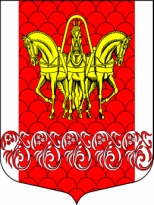 Российская ФедерацияСовет депутатов муниципального образования
«Кисельнинское сельское поселение»Волховского муниципального района 
Ленинградской областичетвертого созываРЕШЕНИЕ      От 03 июня 2020 года №40В связи с внесением изменений по доходам и расходам в бюджет муниципального образования «Кисельнинское сельское поселение» Волховского муниципального района Ленинградской области на основании Областного закона №94-ОЗ от 04 декабря 2019 года «Об областном бюджете Ленинградской области на 2020 год и на  плановый период 2021 и 2022 г.г.», Совет депутатов МО Кисельнинское СП Волховского муниципального района Ленинградской области четвертого созыва решил: Внести в решение от 18 декабря  2019 года № 19 «О бюджете МО Кисельнинское СП Волховского муниципального района Ленинградской области на 2020 год и плановый период 2021-2022 гг.» следующие изменения и дополнения: 1.Утвердить бюджет МО Кисельнинское СП Волховского муниципального района Ленинградской области на 2020 год по доходам всего в сумме 33320,5 тыс. рублей, расходам в сумме 35953,5  тыс. рублей, дефицитом бюджета 2633,0 тыс. руб. в соответствии с приложениями:1.1 Приложение № 2 «Поступление доходов бюджета муниципального образования «Кисельнинское сельское поселение» Волховского муниципального района Ленинградской области на 2020 год и плановый период 2021-2022 гг.» изложить в новой редакции.         1.2. Приложение № 3 «Расходы по разделам и подразделам функциональной классификации расходов  на 2020 год и плановый период 2021-2022 гг.» изложить в новой редакции.          1.3. Приложение № 4 «Ведомственная структура расходов бюджета муниципального образования «Кисельнинское сельское поселение» Волховского муниципального района на 2020 год и плановый период 2021-2022 гг.» изложить в новой редакции.          1.4. Приложение № 5 «Расходы по разделам, подразделам, целевым статьям и видам расходов функциональной классификации расходов  на 2020 год и плановый период 2021-2022 гг.» изложить в новой редакции.1.5. Приложение № 6 «Программная структура на 2020 год и плановый период 2021-2022 гг.» изложить в новой редакции».2. Опубликовать решение в газете «Волховские огни» и разместить на официальном сайте www.кисельня.рф МО Кисельнинское СП Волховского муниципального района Ленинградской области и на сайте  официального сетевого издания "ВолховСМИ". Настоящее решение вступает в силу на следующий день после его официального опубликования. 3. Контроль за исполнением настоящего решения возложить на комиссию по бюджету, налогам и экономическим вопросам.Глава МО Кисельнинское  СП                                                 В. В. Киселев О внесении изменений и дополненийв решение Совета депутатов муниципального образования «Кисельнинское сельское поселение» Волховского муниципального района Ленинградской области от 18 декабря №19 «О бюджете муниципального образования «Кисельнинское сельское поселение» Волховского муниципального района Ленинградской области на 2020 год и плановый период 2021-2022 гг.                                                                                                                                                                                                                    приложение 1                                                                                                                                                                                                                    приложение 1                                                                                                                                                                                                                    приложение 1                                                                                                                                                                                                                    приложение 1                                                                                                                                                                                                                    приложение 1                 РСД от 03.06.2020 г. №400                 РСД от 03.06.2020 г. №400                 РСД от 03.06.2020 г. №400муниципального образованиямуниципального образованиямуниципального образованиямуниципального образованиямуниципального образования"Кисельнинское сельское поселение""Кисельнинское сельское поселение""Кисельнинское сельское поселение""Кисельнинское сельское поселение""Кисельнинское сельское поселение"Волховского муниципального районаВолховского муниципального районаВолховского муниципального районаВолховского муниципального районаВолховского муниципального районаЛенинградской областиЛенинградской областиЛенинградской областиЛенинградской областиЛенинградской областиИСТОЧНИКИ
внутреннего финансирования дефицита
 бюджета муниципального образования "Кисельнинское сельское поселение" Волховского муниципального района Ленинградской области
на 2020 год и на плановый период 2021 и 2022 годовИСТОЧНИКИ
внутреннего финансирования дефицита
 бюджета муниципального образования "Кисельнинское сельское поселение" Волховского муниципального района Ленинградской области
на 2020 год и на плановый период 2021 и 2022 годовИСТОЧНИКИ
внутреннего финансирования дефицита
 бюджета муниципального образования "Кисельнинское сельское поселение" Волховского муниципального района Ленинградской области
на 2020 год и на плановый период 2021 и 2022 годовИСТОЧНИКИ
внутреннего финансирования дефицита
 бюджета муниципального образования "Кисельнинское сельское поселение" Волховского муниципального района Ленинградской области
на 2020 год и на плановый период 2021 и 2022 годовИСТОЧНИКИ
внутреннего финансирования дефицита
 бюджета муниципального образования "Кисельнинское сельское поселение" Волховского муниципального района Ленинградской области
на 2020 год и на плановый период 2021 и 2022 годовИСТОЧНИКИ
внутреннего финансирования дефицита
 бюджета муниципального образования "Кисельнинское сельское поселение" Волховского муниципального района Ленинградской области
на 2020 год и на плановый период 2021 и 2022 годовИСТОЧНИКИ
внутреннего финансирования дефицита
 бюджета муниципального образования "Кисельнинское сельское поселение" Волховского муниципального района Ленинградской области
на 2020 год и на плановый период 2021 и 2022 годовИСТОЧНИКИ
внутреннего финансирования дефицита
 бюджета муниципального образования "Кисельнинское сельское поселение" Волховского муниципального района Ленинградской области
на 2020 год и на плановый период 2021 и 2022 годовИСТОЧНИКИ
внутреннего финансирования дефицита
 бюджета муниципального образования "Кисельнинское сельское поселение" Волховского муниципального района Ленинградской области
на 2020 год и на плановый период 2021 и 2022 годовИСТОЧНИКИ
внутреннего финансирования дефицита
 бюджета муниципального образования "Кисельнинское сельское поселение" Волховского муниципального района Ленинградской области
на 2020 год и на плановый период 2021 и 2022 годовИСТОЧНИКИ
внутреннего финансирования дефицита
 бюджета муниципального образования "Кисельнинское сельское поселение" Волховского муниципального района Ленинградской области
на 2020 год и на плановый период 2021 и 2022 годовИСТОЧНИКИ
внутреннего финансирования дефицита
 бюджета муниципального образования "Кисельнинское сельское поселение" Волховского муниципального района Ленинградской области
на 2020 год и на плановый период 2021 и 2022 годовИСТОЧНИКИ
внутреннего финансирования дефицита
 бюджета муниципального образования "Кисельнинское сельское поселение" Волховского муниципального района Ленинградской области
на 2020 год и на плановый период 2021 и 2022 годовИСТОЧНИКИ
внутреннего финансирования дефицита
 бюджета муниципального образования "Кисельнинское сельское поселение" Волховского муниципального района Ленинградской области
на 2020 год и на плановый период 2021 и 2022 годовИСТОЧНИКИ
внутреннего финансирования дефицита
 бюджета муниципального образования "Кисельнинское сельское поселение" Волховского муниципального района Ленинградской области
на 2020 год и на плановый период 2021 и 2022 годовИСТОЧНИКИ
внутреннего финансирования дефицита
 бюджета муниципального образования "Кисельнинское сельское поселение" Волховского муниципального района Ленинградской области
на 2020 год и на плановый период 2021 и 2022 годовИСТОЧНИКИ
внутреннего финансирования дефицита
 бюджета муниципального образования "Кисельнинское сельское поселение" Волховского муниципального района Ленинградской области
на 2020 год и на плановый период 2021 и 2022 годовИСТОЧНИКИ
внутреннего финансирования дефицита
 бюджета муниципального образования "Кисельнинское сельское поселение" Волховского муниципального района Ленинградской области
на 2020 год и на плановый период 2021 и 2022 годовИСТОЧНИКИ
внутреннего финансирования дефицита
 бюджета муниципального образования "Кисельнинское сельское поселение" Волховского муниципального района Ленинградской области
на 2020 год и на плановый период 2021 и 2022 годовИСТОЧНИКИ
внутреннего финансирования дефицита
 бюджета муниципального образования "Кисельнинское сельское поселение" Волховского муниципального района Ленинградской области
на 2020 год и на плановый период 2021 и 2022 годовИСТОЧНИКИ
внутреннего финансирования дефицита
 бюджета муниципального образования "Кисельнинское сельское поселение" Волховского муниципального района Ленинградской области
на 2020 год и на плановый период 2021 и 2022 годовИСТОЧНИКИ
внутреннего финансирования дефицита
 бюджета муниципального образования "Кисельнинское сельское поселение" Волховского муниципального района Ленинградской области
на 2020 год и на плановый период 2021 и 2022 годовИСТОЧНИКИ
внутреннего финансирования дефицита
 бюджета муниципального образования "Кисельнинское сельское поселение" Волховского муниципального района Ленинградской области
на 2020 год и на плановый период 2021 и 2022 годовИСТОЧНИКИ
внутреннего финансирования дефицита
 бюджета муниципального образования "Кисельнинское сельское поселение" Волховского муниципального района Ленинградской области
на 2020 год и на плановый период 2021 и 2022 годовКодНаименованиеСумма, тыс. руб.Сумма, тыс. руб.Сумма, тыс. руб.Сумма, тыс. руб.КодНаименование2020 год2021 год2022 год2022 год000 01 05 00 00 00 0000 000Изменение остатков средств на счетах по учету средств бюджетов771,00,00,00,0000 01 02 00 00 00 0000 000Кредиты кредитных организаций в валюте РФ1 862,00,00,00,0Всего источников внутреннего финансирования2 633,00,00,00,0Приложение № 2Приложение № 2Приложение № 2Приложение № 2РСД от 03.06.2020 г №40РСД от 03.06.2020 г №40муниципального образованиямуниципального образованиямуниципального образованиямуниципального образованияКисельнинское сельское поселениеКисельнинское сельское поселениеКисельнинское сельское поселениеКисельнинское сельское поселениеВолховского муниципального районаВолховского муниципального районаВолховского муниципального районаВолховского муниципального районаЛенинградской областиЛенинградской областиЛенинградской областиЛенинградской областиПрогнозируемые поступления
налоговых, неналоговых доходов и безвозмездных поступлений
в бюджет муниципального образования "Кисельнинское сельское поселение" Волховского муниципального района Ленинградской области по кодам видов доходов
на 2020 год и на плановый период 2021 и 2022 годовПрогнозируемые поступления
налоговых, неналоговых доходов и безвозмездных поступлений
в бюджет муниципального образования "Кисельнинское сельское поселение" Волховского муниципального района Ленинградской области по кодам видов доходов
на 2020 год и на плановый период 2021 и 2022 годовПрогнозируемые поступления
налоговых, неналоговых доходов и безвозмездных поступлений
в бюджет муниципального образования "Кисельнинское сельское поселение" Волховского муниципального района Ленинградской области по кодам видов доходов
на 2020 год и на плановый период 2021 и 2022 годовПрогнозируемые поступления
налоговых, неналоговых доходов и безвозмездных поступлений
в бюджет муниципального образования "Кисельнинское сельское поселение" Волховского муниципального района Ленинградской области по кодам видов доходов
на 2020 год и на плановый период 2021 и 2022 годовПрогнозируемые поступления
налоговых, неналоговых доходов и безвозмездных поступлений
в бюджет муниципального образования "Кисельнинское сельское поселение" Волховского муниципального района Ленинградской области по кодам видов доходов
на 2020 год и на плановый период 2021 и 2022 годовКод бюджетной классификацииИсточник доходовСумма, тыс. руб.Сумма, тыс. руб.Сумма, тыс. руб.Код бюджетной классификацииИсточник доходов2020 год2021 год2022 год123451 00 00000 00 0000 000Налоговые и неналоговые доходы18622,418882,119093,71 01 00000 00 0000 000НАЛОГ НА ПРИБЫЛЬ, ДОХОДЫ1240,61315,11405,81 01 02000 01 0000 110налог на доходы физических лиц1240,61315,11405,81 03 00000 00 0000 000Налоги на товары (работы, услуги), реализуемые на территории Российской Федерации1578,91605,71636,21 03 02000 01 0000 110Акцизы по подакцизным товарам (продукции), производимым на территории Российской Федерации1578,91605,71636,21 05 00000 00 0000 000НАЛОГИ НА СОВОКУПНЫЙ ДОХОД5,05,25,41 05 03000 01 0000 110Единый сельскохозяйственный налог5,05,25,41 06 00000 00 0000 000НАЛОГИ НА ИМУЩЕСТВО10450,510522,910638,91 06 01030 10 0000 110налог на имущество физических лиц,взимаемый по ставкам, применяемым к объектам налогообложения, расположенным в границах поселений347,0360,9375,31 06 06000 00 0000 110земельный налог10103,510162,010263,61 11 00000 00 0000 000ДОХОДЫ ОТ ИСПОЛЬЗОВАНИЯ ИМУЩЕСТВА,НАХОДЯЩЕГОСЯ В ГОСУДАРСТВЕННОЙ И МУНИЦИПАЛЬНОЙ СОБСТВЕННОСТИ4115,44175,84236,41 11 05035 10 0000 120Доходы от сдачи в аренду имущества, находящегося в оперативном управлении органов управления поселений и созданных ими учреждений(за исключением имущества муниципальных бюджетных и автономных учреждений)3445,43505,83566,41 11 09045 10 0000 120 Прочие поступления от использования имущества, находящегося в собственности поселений (за исключением имущества муниципальных бюджетных и автономных учреждений, а также имущества муниципальных унитарных предприятий, в том числе казенных) 670,0670,0670,01 13 00000 00 0000 130Доходы от оказания платных услуг (работ) и компенсации затрат государства50,050,050,01 13 02995 10 0000 130Прочие доходы от компенсации затрат бюджетов поселений50,050,050,01 14 00000 00 0000 000Доходы от продажи материальных и нематериальных активов1157,01182,41096,01 14 06025 10 0000 430Доходы от продажи земельных участков, находящихся в собственности сельских поселений (за исключением земельных участков муниципальных бюджетных и автономных учреждений)236,6287,9313,61 14 02053 10 0000 410Доходы от реализации иного имущества, находящегося в собственности поселений (за исключением имущества муниципальных автономных учреждений, а также имущества муниципальных унитарных предприятий, в том числе казенных) в части реализации основных средств по указанному имуществу 920,40894,50782,401 16 00000 00 0000 000ШТРАФЫ, САНКЦИИ, ВОЗМЕЩЕНИЕ УЩЕРБА5,05,05,01 16 51040 02 0000 140Денежные взыскания (штрафы) установленные законами субъектов Российской Федерации за несоблюдения муниципальных правовых актов, зачисляемые в бюджеты поселений5,05,05,01 17 00000 00 0000 000ПРОЧИЕ НЕНАЛОГОВЫЕ ДОХОДЫ20,020,020,01 17 05050 10 0000 180Прочие неналоговые доходы бюджетов поселений20,020,020,02 02 00000 00 0000 000БЕЗВОЗМЕЗДНЫЕ ПОСТУПЛЕНИЯ 14698,19406,110079,32 02 16001 10 0000 150Дотации бюджетам сельских поселений на выравнивание бюджетной обеспеченности из бюджетов муниципальных районов( ОФФП)4811,55013,15315,42 02 16001 10 0000 150Дотации бюджетам сельских поселений на выравнивание бюджетной обеспеченности из бюджетов муниципальных районов( РФФП)1340,21342,21368,02 02 35118 10 0000 150Субвенции бюджетам поселений на осуществление первичного воинского учета на территориях, где отсутствуют военные комиссариаты267,2271,6285,82 02 30 024 10 0000 150Субвенции бюджетам сельских поселений на выполнение передаваемых полномочий субъектов Российской Федерации3,53,53,52 02 29999 10 0000 150Прочие субсидии5221,81819,82150,7Субсидии на реализацию комплекса мероприятий по борьбе с борщевиком Сосновского на территориях муниципальных образований Ленинградской области251,90,00,0Субсидии на реализацию областного закона от 15 января 2018 года № 3-оз "О содействии участию населения в осуществлении местного самоуправления в иных формах на территориях административных центров муниципальных образований Ленинградской области"1068,40,00,0На реализацию областного закона от 28 декабря 2018 года № 147-оз "О старостах сельских населенных пунктов Ленинградской области и содействии участию населения в осуществлении местного самоуправления в иных формах на частях территорий муниципальных образований Ленинградской области"918,40,00,0Субсидии на обеспечение стимулирующих выплат работникам муниципальных учреждений культуры Ленинградской области783,10,00,0На поддержку развития общественной инфраструктуры муниципального значения200,00,00,0Субсидии на приобретение автономных источников энергоснабжения (дизель генераторов) для резервного энергоснабжения объектов жизнеобеспечения населенных пунктов2000,00,00,0На мероприятия по созданию мест (площадок) накопления твердых коммунальных отходов0,01819,82150,72 02 20216 10 0000 150Субсидии на ремонт автомобильных дорог общего пользования местного значения3033,9955,9955,9Субсидии на ремонт автомобильных дорог общего пользования местного значения3033,9955,9955,92 02 49999 10 0000 150Прочие межбюджетные трансферты, передаваемые бюджетам поселений20,00,00,0На подготовку и выполнение тушения лесных и торфяных пожаров20,00,00,0ВСЕГО33320,528288,229173,0Приложение №3Приложение №3Приложение №3Приложение №3Приложение №3РСД от 03.06.2020 г №40РСД от 03.06.2020 г №40РСД от 03.06.2020 г №40РСД от 03.06.2020 г №40РСД от 03.06.2020 г №40муниципального образованиямуниципального образованиямуниципального образованиямуниципального образованиямуниципального образования"Кисельнинское сельское поселение""Кисельнинское сельское поселение""Кисельнинское сельское поселение""Кисельнинское сельское поселение""Кисельнинское сельское поселение"Волховского муниципального районаВолховского муниципального районаВолховского муниципального районаВолховского муниципального районаВолховского муниципального районаЛенинградской областиЛенинградской областиЛенинградской областиЛенинградской областиЛенинградской областиРАСПРЕДЕЛЕНИЕ
бюджетных ассигнований по разделам и подразделам
классификации расходов бюджета муниципального образования "Кисельнинское сельское поселение" Волховского муниципального района Ленинградской области
на 2020 год и на плановый период 2021 и 2022 годовРАСПРЕДЕЛЕНИЕ
бюджетных ассигнований по разделам и подразделам
классификации расходов бюджета муниципального образования "Кисельнинское сельское поселение" Волховского муниципального района Ленинградской области
на 2020 год и на плановый период 2021 и 2022 годовРАСПРЕДЕЛЕНИЕ
бюджетных ассигнований по разделам и подразделам
классификации расходов бюджета муниципального образования "Кисельнинское сельское поселение" Волховского муниципального района Ленинградской области
на 2020 год и на плановый период 2021 и 2022 годовРАСПРЕДЕЛЕНИЕ
бюджетных ассигнований по разделам и подразделам
классификации расходов бюджета муниципального образования "Кисельнинское сельское поселение" Волховского муниципального района Ленинградской области
на 2020 год и на плановый период 2021 и 2022 годовРАСПРЕДЕЛЕНИЕ
бюджетных ассигнований по разделам и подразделам
классификации расходов бюджета муниципального образования "Кисельнинское сельское поселение" Волховского муниципального района Ленинградской области
на 2020 год и на плановый период 2021 и 2022 годовРАСПРЕДЕЛЕНИЕ
бюджетных ассигнований по разделам и подразделам
классификации расходов бюджета муниципального образования "Кисельнинское сельское поселение" Волховского муниципального района Ленинградской области
на 2020 год и на плановый период 2021 и 2022 годовРАСПРЕДЕЛЕНИЕ
бюджетных ассигнований по разделам и подразделам
классификации расходов бюджета муниципального образования "Кисельнинское сельское поселение" Волховского муниципального района Ленинградской области
на 2020 год и на плановый период 2021 и 2022 годовРАСПРЕДЕЛЕНИЕ
бюджетных ассигнований по разделам и подразделам
классификации расходов бюджета муниципального образования "Кисельнинское сельское поселение" Волховского муниципального района Ленинградской области
на 2020 год и на плановый период 2021 и 2022 годовРАСПРЕДЕЛЕНИЕ
бюджетных ассигнований по разделам и подразделам
классификации расходов бюджета муниципального образования "Кисельнинское сельское поселение" Волховского муниципального района Ленинградской области
на 2020 год и на плановый период 2021 и 2022 годовРАСПРЕДЕЛЕНИЕ
бюджетных ассигнований по разделам и подразделам
классификации расходов бюджета муниципального образования "Кисельнинское сельское поселение" Волховского муниципального района Ленинградской области
на 2020 год и на плановый период 2021 и 2022 годовРАСПРЕДЕЛЕНИЕ
бюджетных ассигнований по разделам и подразделам
классификации расходов бюджета муниципального образования "Кисельнинское сельское поселение" Волховского муниципального района Ленинградской области
на 2020 год и на плановый период 2021 и 2022 годовРАСПРЕДЕЛЕНИЕ
бюджетных ассигнований по разделам и подразделам
классификации расходов бюджета муниципального образования "Кисельнинское сельское поселение" Волховского муниципального района Ленинградской области
на 2020 год и на плановый период 2021 и 2022 годовРАСПРЕДЕЛЕНИЕ
бюджетных ассигнований по разделам и подразделам
классификации расходов бюджета муниципального образования "Кисельнинское сельское поселение" Волховского муниципального района Ленинградской области
на 2020 год и на плановый период 2021 и 2022 годовРАСПРЕДЕЛЕНИЕ
бюджетных ассигнований по разделам и подразделам
классификации расходов бюджета муниципального образования "Кисельнинское сельское поселение" Волховского муниципального района Ленинградской области
на 2020 год и на плановый период 2021 и 2022 годовРАСПРЕДЕЛЕНИЕ
бюджетных ассигнований по разделам и подразделам
классификации расходов бюджета муниципального образования "Кисельнинское сельское поселение" Волховского муниципального района Ленинградской области
на 2020 год и на плановый период 2021 и 2022 годовРАСПРЕДЕЛЕНИЕ
бюджетных ассигнований по разделам и подразделам
классификации расходов бюджета муниципального образования "Кисельнинское сельское поселение" Волховского муниципального района Ленинградской области
на 2020 год и на плановый период 2021 и 2022 годовРАСПРЕДЕЛЕНИЕ
бюджетных ассигнований по разделам и подразделам
классификации расходов бюджета муниципального образования "Кисельнинское сельское поселение" Волховского муниципального района Ленинградской области
на 2020 год и на плановый период 2021 и 2022 годовРАСПРЕДЕЛЕНИЕ
бюджетных ассигнований по разделам и подразделам
классификации расходов бюджета муниципального образования "Кисельнинское сельское поселение" Волховского муниципального района Ленинградской области
на 2020 год и на плановый период 2021 и 2022 годовНаименование РзПРСумма
(тысяч рублей)Сумма
(тысяч рублей)Сумма
(тысяч рублей)Наименование РзПРСумма
(тысяч рублей)Сумма
(тысяч рублей)Сумма
(тысяч рублей)Наименование РзПР2020 год2021 год2022год123456Общегосударственные вопросы01008492,38288,58502,8Функционирование законодательных (представительных) органов государственной власти и представительных органов муниципальных образований01035,66,06,3Функционирование Правительства РФ, высших исполнительных органов государственной власти,субъектов РФ, местных администраций01046860,07124,07378,0Обеспечение деятельности финансовых, налоговых и таможенных органов и органов финансового  (финансово-бюджетного ) надзора0106302,0302,0302,0Резервные фонды011150,050,050,0Другие общегосударственные вопросы01131274,7806,5766,5Национальная оборона0200267,2271,6285,8Мобилизационная и вневойсковая подготовка0203267,2271,6285,8Национальная безопасность и правоохранительная деятельность0300946,7438,0381,0Защита населения и территории от чрезвычайных ситуаций природного и техногенного характера,гражданская оборона0309129,0113,0119,0Обеспечение пожарной безопасности0310817,7325,0262,0Национальная экономика04005603,53165,93075,9Дорожное хозяйство( дорожные фонды)04095493,93110,93015,9Другие вопросы в области национальной экономики0412109,655,060,0Жилищно- коммунальное хозяйство 050011870,67236,26865,7Жилищное хозяйство05013608,9520,0415,0Коммунальное хозяйство05022701,92368,02794,0Благоустройство05035559,84348,23656,7Образование070050,050,050,0Молодежная политика и оздоровление детей070750,050,050,0Культура ,  кинематография08005576,74901,05331,8Культура08015576,74901,05331,8Социальная политика10002475,52624,52727,5Пенсионное обеспечение10012475,52574,52677,5Социальное обеспечение населения10030,050,050,0Физическая культура и спорт1100671,0697,0725,0Физическая культура и спорт1101671,0697,0725,0Всего Всего Всего 35953,527672,727945,5Условно утвержденные расходыУсловно утвержденные расходыУсловно утвержденные расходы0,0615,51227,5Всего расходовВсего расходовВсего расходов35953,528288,229173,0Приложение № 4Приложение № 4Приложение № 4Приложение № 4Приложение № 4РСД от 03.06.2020 г №40РСД от 03.06.2020 г №40муниципального образованиямуниципального образованиямуниципального образованиямуниципального образования"Кисельнинское сельское поселение" Волховского муниципального"Кисельнинское сельское поселение" Волховского муниципального"Кисельнинское сельское поселение" Волховского муниципального"Кисельнинское сельское поселение" Волховского муниципального"Кисельнинское сельское поселение" Волховского муниципального"Кисельнинское сельское поселение" Волховского муниципальногорайона Ленинградской областирайона Ленинградской областирайона Ленинградской областирайона Ленинградской областирайона Ленинградской областиВЕДОМСТВЕННАЯ СТРУКТУРАВЕДОМСТВЕННАЯ СТРУКТУРАВЕДОМСТВЕННАЯ СТРУКТУРАВЕДОМСТВЕННАЯ СТРУКТУРАВЕДОМСТВЕННАЯ СТРУКТУРАВЕДОМСТВЕННАЯ СТРУКТУРАВЕДОМСТВЕННАЯ СТРУКТУРАВЕДОМСТВЕННАЯ СТРУКТУРАВЕДОМСТВЕННАЯ СТРУКТУРАрасходов бюджета муниципального образования "Кисельнинское сельское поселение"расходов бюджета муниципального образования "Кисельнинское сельское поселение"расходов бюджета муниципального образования "Кисельнинское сельское поселение"расходов бюджета муниципального образования "Кисельнинское сельское поселение"расходов бюджета муниципального образования "Кисельнинское сельское поселение"расходов бюджета муниципального образования "Кисельнинское сельское поселение"расходов бюджета муниципального образования "Кисельнинское сельское поселение"расходов бюджета муниципального образования "Кисельнинское сельское поселение"расходов бюджета муниципального образования "Кисельнинское сельское поселение"Волховского муниципального района на 2020 год и на плановый период 2021 и 2022 годовВолховского муниципального района на 2020 год и на плановый период 2021 и 2022 годовВолховского муниципального района на 2020 год и на плановый период 2021 и 2022 годовВолховского муниципального района на 2020 год и на плановый период 2021 и 2022 годовВолховского муниципального района на 2020 год и на плановый период 2021 и 2022 годовВолховского муниципального района на 2020 год и на плановый период 2021 и 2022 годовВолховского муниципального района на 2020 год и на плановый период 2021 и 2022 годовВолховского муниципального района на 2020 год и на плановый период 2021 и 2022 годовВолховского муниципального района на 2020 год и на плановый период 2021 и 2022 годовНаименованиеГРзПРЦСРВРСумма
(тысяч рублей)Сумма
(тысяч рублей)Сумма
(тысяч рублей)НаименованиеГРзПРЦСРВР2020 год2021 год2022 год123456789Всего35953,527672,727945,5АДМИНИСТРАЦИЯ МУНИЦИПАЛЬНОГО ОБРАЗОВАНИЯ КИСЕЛЬНИНСКОЕ СЕЛЬСКОЕ ПОСЕЛЕНИЕ88135953,527672,727945,5ОБЩЕГОСУДАРСТВЕННЫЕ ВОПРОСЫ88101008492,38288,58502,8Функционирование законодательных (представительных) органов государственной власти и представительных органов муниципальных образований88101035,66,06,3Обеспечение деятельности органов местного самоуправления881010367 0 00 000005,66,06,3Обеспечение деятельности центрального аппарата 881010367 3 00 000005,66,06,3Непрограмные расходы881010367 3 01 000005,66,06,3Иные закупки товаров, работ и услуг для обеспечения государственных (муниципальных) нужд881010367 3 01 001508505,66,06,3Функционирование Правительства Российской Федерации, высших исполнительных органов государственной власти субъектов Российской Федерации, местных администраций88101046860,07124,07378,0Обеспечение деятельности органов местного самоуправления881010467 0 00 000001350,01400,01452,0Обеспечение деятельности главы местной администрации (исполнительно-распорядительного органа муниципального образования)881010467 2 00 000001350,01400,01452,0Непрограмные расходы881010467 2 01 000001350,01400,01452,0Расходы на выплаты по оплате труда работников  органов местного самоуправления в рамках обеспечения деятельности главы местной администрации (исполнительно-распорядительного органа муниципального образования)881010467 2 01 001501350,01400,01452,0Расходы на выплаты персоналу государственных (муниципальных) органов881010467 2 01 001501201350,01400,01452,0Обеспечение деятельности центрального аппарата 881010467 3 00 000005510,05724,05926,0Непрограмные расходы881010467 3 01 000005000,05204,05416,0Расходы на выплаты по оплате труда работников органов местного самоуправления в рамках обеспечения деятельности центрального аппарата881010467 3 01 001505000,05204,05416,0Расходы на выплаты персоналу государственных (муниципальных) органов881010467 3 01 001501205000,05204,05416,0Расходы на обеспечение функций органов местного самоуправленияв рамках обеспечения деятельности центрального аппарата881010467 3 01 00150510,0520,0510,0Расходы на выплаты персоналу государственных (муниципальных) органов881010467 3 01 00150510,0520,0510,0Иные закупки товаров, работ и услуг для обеспечения государственных (муниципальных) нужд881010467 3 01 00150240500,0510,0500,0Уплата налогов, сборов и иных платежей881010467 3 01 0015085010,010,010,0Обеспечение деятельности финансовых, налоговых и таможенных органов и органов финансового (финансово-бюджетного) надзора8810106302,0302,0302,0Обеспечение деятельности органов местного самоуправления881010667 0 00 00000302,0302,0302,0Обеспечение деятельности центрального аппарата 881010667 3 00 00000302,0302,0302,0Непрограмные расходы881010667 3 01 00000302,0302,0302,0Иные межбюджетные трансферты на осуществление полномочий по формированию, исполнению и финансовому контролю за исполнением бюджетов сельских поселений881010667 3 01 40010261,3261,3261,3Иные межбюджетные трансферты881010667 3 01 40010540261,3261,3261,3Иные межбюджетные трансферты на осуществление полномочий по осуществлению внешнего муниципального финансовоо контроля контрольно-счетного органа в рамках обеспечения деятельности центрального аппарата881010667 3 01 4004040,740,740,7Иные межбюджетные трансферты881010667 3 01 4004054040,740,740,7Резервные фонды88101 1150,050,050,0Непрограммные расходы органов местного самоуправления МО Кисельнинское СП881011168 0 00 0000050,050,050,0Непрограммные расходы881011168 9 00 0000050,050,050,0Непрограммные расходы881011169 9 01 0000050,050,050,0Резервные фонды  местных администраций881011168 9 01 0002050,050,050,0Резервные средства881011168 9 01 0002087050,050,050,0ДРУГИЕ ОБЩЕГОСУДАРСТВЕННЫЕ ВОПРОСЫ88101131274,7806,5766,5Непрограммные расходы органов местного самоуправления МО Кисельнинское СП881011368 0 00 0000050,020,020,0Непрограммные расходы881011368 9 00 0000050,020,020,0Непрограммные расходы881011368 9 01 0000050,020,020,0Обеспечение деятельности старост сельских населенных пунктов, Общественных советов на территории МО Кисельнинское СП в рамках непрограмных расходов органов местного самоуправления881011368 9 01 0018050,020,020,0Иные закупки товаров, работ и услуг для обеспечения государственных (муниципальных) нужд881011368 9 01 0018024050,020,020,0"Основное мероприятие" Прочие общегосударственные вопросы881011368 9 01 00570769,2520,0500,0Прочие общегосударственные вопросы881011368  9 01 00570769,2520,0500,0Иные закупки товаров, работ и услуг для обеспечения государственных (муниципальных) нужд881011368 9 01 00570240744,2520,0500,0Уплата налогов, сборов и иных платежей881011368 9 01 0057085025,00,00,0На обеспечение выполнения органами местного самоуправления муниципальных образований отдельных государственных полномочий Ленинградской области в сфере административных правоотношений881011368 9 01713403,53,53,5Иные закупки товаров, работ и услуг для обеспечения государственных (муниципальных) нужд881011368 9 01 713402403,53,53,5Сумма взыскания по решению суда (коровник)881011368 9 01 00602237,00,00,0Исполнение судебных актов Российской Федерации и мировых соглашений по возмещению вреда, причиненного в результате незаконных действий (бездействия) органов государственной власти (государственных органов), органов местного самоуправления либо должностных лиц этих органов, а также в результате деятельности учреждений881011368 9 01 00602830237,00,00,0Муниципальная программа "Сбор, воспроизведение в документальном виде сведений об объектах недвижимости, инвентаризация и оценка их стоимости на территории МО Кисельнинское СП "881011311 0 00 0000030,075,050,0Подпрограмма "Обследование технического состояния зданий и сооружений в МО Кисельнинское СП на " муниципальной программы  "Сбор, воспроизведение в документальном виде сведений об объектах недвижимости, инвентаризация и оценка их стоимости на территории МО Кисельнинское СП "881011311 1 01 0000030,075,050,0Основное мероприятие "обследование технического состояния зданий и сооружений в МО Кисельнинское СП" в рамках подпрограммы "Обследование технического состояния зданий и сооружений в МО Кисельнинское СП" муниципальной программы  "Сбор, воспроизведение в документальном виде сведений об объектах недвижимости, инвентаризация и оценка их стоимости" муниципальной программы "Сбор, воспроизведение в документальном виде сведений об объектах недвижимости, инвентаризация и оценка их стоимости"881011311 1 01 0000030,075,050,0обследование технического состояния зданий и сооружений в МО Кисельнинское СП" в рамках подпрограммы "Обследование технического состояния зданий и сооружений в МО Кисельнинское СП" муниципальной программы  "Сбор, воспроизведение в документальном виде сведений об объектах недвижимости, инвентаризация и оценка их стоимости" муниципальной программы "Сбор, воспроизведение в документальном виде сведений об объектах недвижимости, инвентаризация и оценка их стоимости"881011311 1 01 0001030,075,050,0Иные закупки товаров, работ и услуг для обеспечения государственных (муниципальных) нужд881011311 1 01 0001024030,075,050,0Муниципальная программа "Противодействие коррупции в муниципальном образовании «Кисельнинское сельское поселение» 881011312 0 00 000007,06,06,0"Основное мероприятие "Организация антикоррупционного образования и пропаганды, формирование нетерпимого отношения к коррупции (курсы повышения квалификации)"881011312 0 01 000007,06,06,0Организация антикоррупционного образования и пропаганды, формирование нетерпимого отношения к коррупции881011312 0 01 000307,06,06,0Иные закупки товаров, работ и услуг для обеспечения государственных (муниципальных) нужд881011312 0 01 000302407,06,06,0Муниципальная программа « Социальная поддержка отдельных категорий граждан на территории МО Кисельнинское СП»881011321 0 00 0000015,015,015,0Подпрограмма «Развитие мер социальной поддержки отдельных категорий граждан МО Кисельнинское СП»881011321 1 00 0000015,015,015,0Основное мероприятие. Предоставление мер социальной поддержки прочим категориям граждан»881011321 1 02 0000015,015,015,0Ежегодные денежные выплаты лицам, удостоенным звания «Почетный гражданин Кисельнинского сельского поселения Волховского района Ленинградской области»881011321 1 02 0030015,015,015,0Социальные выплаты гражданам, кроме публичных нормативных социальных выплат881011321 1 02 0030030015,015,015,0Муниципальная программа «Устойчивое общественное развитие в муниципальном образованииКисельнинское сельское поселение Волховского муниципальногорайона Ленинградской области»881011323 0 00 00000163,0167,0172,0Подпрограмма «Общество и власть»881011323 2 00 00000163,0167,0172,0"Основное мероприятие "Осуществление взаимодействия с местными СМИ, выступления в печатных СМИ с целью  размещения информации о социально-экономическом развитии района, деятель-ности администрации МО Кисельнинское СП Волховского района"881011323 2 01 0000018,020,022,0Размещение информации о социально-экономическом развитии района, деятель-ности администрации МО Кисельнинское СП Волховского района"881011323 2 01 0032018,020,022,0Иные закупки товаров, работ и услуг для обеспечения государственных (муниципальных) нужд(сайт)881011323 2 01 0032024018,020,022,0"Основное мероприятие "Осуществление взаимодействия с местными электронными СМИ с целью  размещения информации о социально-экономическом развитии района, деятель-ности администрации МО Кисельнинское СП Волховского района"881011323 2 02 00000145,0147,0150,0Размещение информации о социально-экономическом развитии района, деятель-ности администрации МО Кисельнинское СП Волховского района"881011323 2 02 00330145,0147,0150,0Иные закупки товаров, работ и услуг для обеспечения государственных (муниципальных) нужд(газета)881011323 2 02 00330240145,0147,0150,0НАЦИОНАЛЬНАЯ ОБОРОНА8810200267,2271,6285,8Мобилизационная и вневойсковая подготовка8810203267,2271,6285,8Непрограммные расходы органов исполнительной власти Ленинградской области881020368 0 00 00000267,2271,6285,8Непрограммные расходы881020368 9 00 00000267,2271,6285,8Непрограммные расходы881020369 9 01 00000267,2271,6285,8На осуществление первичного воинского учета на территориях, где отсутствуют военные комиссариаты в рамках непрограммных расходов органов исполнительной власти Ленинградской области881020368 9 01 51180267,2271,6285,8Расходы на выплаты персоналу государственных (муниципальных) органов881020368 9 01 51180120267,2271,6285,8НАЦИОНАЛЬНАЯ БЕЗОПАСНОСТЬ И ПРАВООХРАНИТЕЛЬНАЯ ДЕЯТЕЛЬНОСТЬ8810300946,7438,0381,0Защита населения и территории от чрезвычайных ситуаций природного и техногенного характера,гражданская оборона8810309129,0113,0119,0Муниципальная программа "Обеспечение мер безопасности на территории МО Кисельнинское СП"881030913 0 00 00000129,0113,0119,0Подпрограмма "Предупреждение чрезвычайных ситуаций, защита населения и территорий от чрезвычайных ситуаций природного и техногенного характера, обеспечение пожарной безопасности" муниципальной программы "Обеспечение мер безопасности на территории МО Кисельнинское СП "881030913 1 00 0000129,0113,0119,0Основное мероприятие " Предупреждение и ликвидация чрезвычайных ситуаций природного и техногенного характера"881030913 1 01 00050109,0113,0119,0Предупреждение и ликвидация чрезвычайных ситуаций природного и техногенного характера881030913 1 01 0050109,0113,0119,0Иные закупки товаров, работ и услуг для обеспечения государственных (муниципальных) нужд881030913 1 01 00050240109,0113,0119,0Предупреждение и ликвидация чрезвычайных ситуаций природного и техногенного характера"(на подготовку и выполнение тушения лесных и торфяных пожаров)881030913 1 01 6011020,00,00,0Иные закупки товаров, работ и услуг для обеспечения государственных (муниципальных) нужд881030913 1 01 6011024020,00,00,0Обеспечение пожарной безопасности8810310817,7325,0262,0Муниципальная программа "Обеспечение мер безопасности на территории МО Кисельнинское СП на "881031013 0 00 00000417,0325,0262,0Подпрограмма "Предупреждение чрезвычайных ситуаций, развитие гражданской обороны, защита населения и территорий от чрезвычайных ситуаций природного и техногенного характера, обеспечение пожарной безопасности" муниципальной программы "Обеспечение мер безопасности на территории МО Кисельнинское СП на "881031013 1 00 0000417,0325,0262,0Основное мероприятие "Обеспечение и поддержание в постоянной готовности системы пожарной безопасности."881031013 1 02 00000417,0325,0262,0Обеспечение и поддержание в постоянной готовности системы пожарной безопасности.881031013 1 02 00060417,0325,0262,0Иные закупки товаров, работ и услуг для обеспечения государственных (муниципальных) нужд881031013 1 02 00060240417,0325,0262,0Муниципальная программа «Устойчивое общественное развитие в муниципальном образовании Кисельнинское сельское поселение Волховского муниципальногорайона Ленинградской области881031023 0 00 00000400,70,00,0Подпрограмма  «Создание условий для эффективного выполнения органами местного самоуправления муниципального образования Кисельнинское сельское поселение Волховского муниципального района Ленинградской области своих полномочий»881031023 1 00 00000400,70,00,0Основное мероприятие. Реализация проектов местных инициатив граждан.881031023 1 01 00000400,70,00,0Реализация проектов местных инициатив граждан.881031023 1 01 S4770400,70,00,0Иные закупки товаров, работ и услуг для обеспечения государственных (муниципальных) нужд881031023 1 01 S4770240400,70,00,0НАЦИОНАЛЬНАЯ ЭКОНОМИКА88104005603,53165,93075,9Дорожное хозяйство (дорожные фонды)88104095493,93110,93015,9Муниципальная программа "Сбор, воспроизведение в документальном виде сведений об объектах недвижимости, инвентаризация и оценка их стоимости на территории МО Кисельнинское СП "881040911 0 00 0000060,00,00,0Подпрограмма "Обследование технического состояния зданий и сооружений в МО Кисельнинское СП на " муниципальной программы  "Сбор, воспроизведение в документальном виде сведений об объектах недвижимости, инвентаризация и оценка их стоимости на территории МО Кисельнинское СП "881040911 1 01 0000060,00,00,0Основное мероприятие "обследование технического состояния зданий и сооружений в МО Кисельнинское СП" в рамках подпрограммы "Обследование технического состояния зданий и сооружений в МО Кисельнинское СП" муниципальной программы  "Сбор, воспроизведение в документальном виде сведений об объектах недвижимости, инвентаризация и оценка их стоимости" муниципальной программы "Сбор, воспроизведение в документальном виде сведений об объектах недвижимости, инвентаризация и оценка их стоимости"881040911 1 01 0000060,00,00,0обследование технического состояния зданий и сооружений в МО Кисельнинское СП" в рамках подпрограммы "Обследование технического состояния зданий и сооружений в МО Кисельнинское СП" муниципальной программы  "Сбор, воспроизведение в документальном виде сведений об объектах недвижимости, инвентаризация и оценка их стоимости" муниципальной программы "Сбор, воспроизведение в документальном виде сведений об объектах недвижимости, инвентаризация и оценка их стоимости" (дороги)8810409111010060360,00,00,0Иные закупки товаров, работ и услуг для обеспечения государственных (муниципальных) нужд8810409111010060324060,00,00,0Муниципальная программа "Совершенствование и
развитие сети автомобильных дорог и дворовых территорий 
муниципального образования Кисельнинского сельского поселения Волховского муниципального района Ленинградской области"881040914 0 00 000005433,93055,92955,9Подпрограмма "Содержание существующей сети автомобильных дорог"881040914 1 00 00000600,0750,0800,0Основное мероприятие "Содержание автомобильных дорог и дворовых территорий муниципального образования Кисельнинское сельского поселения"881040914 1 01 00000600,0750,0800,0Содержание автомобильных дорог и дворовых территорий муниципального образования Кисельнинское сельского поселения881040914 1 01 00090600,0750,0800,0Иные закупки товаров, работ и услуг для обеспечения государственных (муниципальных) нужд881040914 1 01 00090240600,0750,0800,0Подпрограмма « Капитальный ремонт и ремонт дорог, дворовых территорий МО Кисельнинское СП881040914 2 00 000004333,91755,91555,9Основное мероприятие "Ремонт дорог к объектам имеющих приоритетный социально-значимый характер" 881040914 2 02 00000700,0500,0300,0Ремонт дорог к объектам имеющих приоритетный социально-значимый характер881040914 2 02 00130700,0500,0300,0Иные закупки товаров, работ и услуг для обеспечения государственных (муниципальных) нужд881040914 2 02 00130240700,0500,0300,0Основное мероприятие "Ремонт дорог и дворовых территорий поселения" МБ881040914 2 01 000003633,91255,91255,9Ремонт дорог и дворовых территорий поселения881040914 2 01 S01403633,91255,91255,9Иные закупки товаров, работ и услуг для обеспечения государственных (муниципальных) нужд881040914 2 01 S01402403633,91255,91255,9Подпрограмма "Повышение безопасности дорожного движения в МО Кисельнинское СП " 881040914 3 00 00000400,0450,0500,0Основное мероприятие "Сокращение аварийности на участках концентрации дорожно-транспортных происшествий инженерными методами"881040914 3 01 00000400,0450,0500,0Сокращение аварийности на участках концентрации дорожно-транспортных происшествий инженерными методами881040914 3 01 00140400,0450,0500,0Иные закупки товаров, работ и услуг для обеспечения государственных (муниципальных) нужд881040914 3 01 00140240400,0450,0500,0Подпрограмма "Организация экспертных работ (исследование и анализ) и паспортизация дорожного хозяйства МО Кисельнинское СП"881040914 4 00 00000100,0100,0100,0Основное мероприятие "Мероприятия по осуществлению органами местного самоуправления экспертных работ (исследование и анализ) дорожного покрытия территории поселения"881040914 4 01 0000050,050,050,0осуществление органами местного самоуправления экспертных работ (исследование и анализ) дорожного покрытия территории поселения881040914 4 01 0015050,050,050,0Иные закупки товаров, работ и услуг для обеспечения государственных (муниципальных) нужд881040914 4 01 0015024050,050,050,0Основное мероприятие "Технический учет автомобильных дорог и дорожных сооружений с составлением паспорта"881040914 4 02 0000050,050,050,0Технический учет автомобильных дорог и дорожных сооружений с составлением паспорта881040914 4 02 0011050,050,050,0Иные закупки товаров, работ и услуг для обеспечения государственных (муниципальных) нужд881040914 4 02 0011024050,050,050,0Муниципальная программа «Устойчивое общественное развитие в муниципальном образовании Кисельнинское сельское поселение Волховского муниципальногорайона Ленинградской области881040923 0 00 000000,055,060,0Подпрограмма  «Создание условий для эффективного выполнения органами местного самоуправления муниципального образования Кисельнинское сельское поселение Волховского муниципального района Ленинградской области своих полномочий»881040923 1 00 000000,055,060,0Основное мероприятие "Развитие сети автомобильных дорог внутри сельских населенных пунктов881040923 1 01 000000,055,060,0Развитие сети автомобильных дорог внутри сельских населенных пунктов881040923 1 01 S47700,055,060,0Иные закупки товаров, работ и услуг для обеспечения государственных (муниципальных) нужд881040923 1 01 S47702400,055,060,0Другие вопросы в области национальной экономики8810412109,655,060,0Муниципальная программа "Сбор, воспроизведение в документальном виде сведений об объектах недвижимости, инвентаризация и оценка их стоимости на территории МО Кисельнинское СП"881041211 0 00 0000099,645,050,0Подпрограмма "Техническая инвентаризация и учет земельных участков в МО Кисельнинское СП" муниципальной программы"Сбор, воспроизведение в документальном виде сведений об объектах недвижимости, инвентаризация и оценка их стоимости на территории МО Кисельнинское СП"881041211 2 00 0000099,645,050,0Основное мероприятие "Осуществление мероприятий органами местного самоуправления по обследованию технического состояния и инвентаризации земельных участков в МО Кисельнинское СП" в рамках подпрограммы "Обследование технического состояния зданий и сооружений в МО Кисельнинское СП" муниципальной программы  "Сбор, воспроизведение в документальном виде сведений об объектах недвижимости, инвентаризация и оценка их стоимости" муниципальной программы "Сбор, воспроизведение в документальном виде сведений об объектах недвижимости, инвентаризация и оценка их стоимости"881041211 2 01 0000099,645,050,0Обследование технического состояния и инвентаризации земельных участков в МО Кисельнинское СП" в рамках подпрограммы "Обследование технического состояния зданий и сооружений в МО Кисельнинское СП" муниципальной программы  "Сбор, воспроизведение в документальном виде сведений об объектах недвижимости, инвентаризация и оценка их стоимости" муниципальной программы "Сбор, воспроизведение в документальном виде сведений об объектах недвижимости, инвентаризация и оценка их стоимости881041211 2 01 0002099,645,050,0Иные закупки товаров, работ и услуг для обеспечения государственных (муниципальных) нужд881041211 2 01 0002024099,645,050,0Муниципальная программа «Развитие и поддержка малого и среднего предпринимательства на территории МО "Кисельнинское СП»881041217 0 00 0000010,010,010,0Основное мероприятие. Развитие и поддержка малого и среднего предпринимательства на территории поселения881041217 0 01 0000010,010,010,0Развитие и поддержка малого и среднего предпринимательства на территории поселения881041217 0 01 0021010,010,010,0Иные закупки товаров, работ и услуг для обеспечения государственных (муниципальных) нужд881041217 0 01 0021024010,010,010,0ЖИЛИЩНО-КОММУНАЛЬНОЕ ХОЗЯЙСТВО881050011870,67236,26865,7Жилищное хозяйство88105013608,9520,0415,0Непрограммные расходы органов местного самоуправления МО Кисельнинское СП881050168 0 00 00000294,7300,0200,0Непрограммные расходы881050168 9 00 00000294,7300,0200,0Непрограммные расходы881050169 9 01 00000294,7300,0200,0Взносы на капитальный ремонт общего имущества многоквартирных домов "НО "Фонд капитального ремонта многоквартирных домов Ленинградской области"в рамках непрограммных расходов МО Кисельнинское СП881050168 9 01 00510294,7300,0200,0Субсидии некоммерческим организациям (за исключением государственных (муниципальных) учреждений)881050168 9 01 00510240294,7300,0200,0Непрограммные расходы органов местного самоуправления МО Кисельнинское СП881050168 0 00 0000020,020,015,0Непрограммные расходы881050168 9 00 0000020,020,015,0Непрограммные расходы881050169 9 01 0000020,020,015,0Мероприятия по оплате услуг за ведение расчетов по оплате найма муниципального имущества881050168 9 01 0059020,020,015,0Иные закупки товаров, работ и услуг для обеспечения государственных (муниципальных) нужд881050168 9 01 0059024020,020,015,0Непрограммные расходы органов местного самоуправления МО Кисельнинское СП881050168 0 00 000003294,20,00,0Непрограммные расходы881050168 9 00 000003294,20,00,0Непрограммные расходы881050168 9 01 000003294,20,00,0"Погашение кредиторской задолженности  Субсидии на возмещение убытков в разнице цен на тарифы 881050168 9 01 00603668,90,00,0Исполнение судебных актов Российской Федерации и мировых соглашений по возмещению вреда, причиненного в результате незаконных действий (бездействия) органов государственной власти (государственных органов), органов местного самоуправления либо должностных лиц этих органов, а также в результате деятельности учреждений881050168 9 01 00603830668,90,00,0"Погашение кредиторской задолженности  Субсидии на возмещение убытков в разнице цен на тарифы 881050168 9 01 006042425,30,00,0Субсидии на возмещение недополученных
доходов и (или) возмещение фактически
понесенных затрат в связи с производством
(реализацией)  товаров, выполнением работ, оказанием услуг881050168 9 01 006048102425,30,00,0Мероприятия по оплате услуг адвоката881050168 9 01 00607200,00,00,0Иные закупки товаров, работ и услуг для обеспечения государственных (муниципальных) нужд881050168 9 01 00607240200,00,00,0Муниципальная программа «Обеспечение устойчивого функционирования и развития коммунальной и инженерной инфраструктуры и повышение энергоэффективности на территории МО Кисельнинское СП"881050115 3 01 003600,0200,0200,0Подпрограмма "Содержание, капитальный ремонт и ремонт многоквартирных домов МО «Кисельнинское сельское поселение» Волховского муниципального района Ленинградской области"881050115 3 01 003600,0200,0200,0Основное мероприятие Проведение капитального ремонта муниципальных квартир в многоквартирных домах на территории  МО Кисельнинское СП Волховского муниципального района Ленинградской области»881050115 3 01 003600,0200,0200,0Проведение капитального ремонта многоквартирных домов на территории МО Кисельнинское СП Волховского муниципального района Ленинградской области»881050115 3 01 003600,0200,0200,0Иные закупки товаров, работ и услуг для обеспечения государственных (муниципальных) нужд881050115 3 01 003602400,0200,0200,0Коммунальное хозяйство88105022701,92368,02794,0Муниципальная программа «Обеспечение устойчивого функционирования и развития коммунальной и инженерной инфраструктуры и повышение энергоэффективности на территории МО Кисельнинское СП"881050215 0 00 000002355,3300,0350,0Подпрограмма «Энергетика МО Кисельнинское СП"881050215 1 00 000002205,3100,0100,0Основное мероприятие «Развитие, капитальный ремонт и ремонт объектов теплоснабжения на территории МО «Кисельнинское сельское поселение» Волховского муниципального района Ленинградской области»881050215 1 01 00000100,0100,0100,0Развитие, капитальный ремонт и ремонт объектов теплоснабжения на территории МО «Кисельнинское сельское поселение» Волховского муниципального района Ленинградской области881050215 1 01 00160100,0100,0100,0Иные закупки товаров, работ и услуг для обеспечения государственных (муниципальных) нужд881050215 1 01 00160240100,0100,0100,0881050215 1 01 S42702105,30,00,0Иные закупки товаров, работ и услуг для обеспечения государственных (муниципальных) нужд881050215 1 01 S42702402105,30,00,0Подпрограмма «Газификация МО Кисельнинское СП" 881050215 2 00 00000150,0200,0250,0Основное мероприятие «Разработка схем газоснабжения»881050215 2 01 00200150,0200,0250,0Разработка схем газоснабжения881050215 2 01 00200150,0200,0250,0Иные закупки товаров, работ и услуг для обеспечения государственных (муниципальных) нужд881050215 2 01 00200240150,0200,0250,0Муниципальная программа «Благоустройство территории МО Кисельнинское СП»881050219 0 00 000000,02068,02444,0Подпрограмма "Создание мест (площадок) накопления твердых коммунальных отходов"881050219 4 00 000000,02068,02444,0Основное мероприятие "Создание мест (площадок) накопления твердых коммунальных отходов881050219 4 01 000000,02068,02444,0Создание мест (площадок) накопления твердых коммунальных отходов881050219 4 01 S47900,02068,02444,0Иные закупки товаров, работ и услуг для обеспечения государственных (муниципальных) нужд881050219 4 01 S47902400,02068,02444,0Непрограммные расходы органов местного самоуправления МО Кисельнинское СП881050268 0 00 00000230,10,00,0Непрограммные расходы881050268 9 00 00000230,10,00,0Непрограммные расходы881050268 9 01 00000230,10,00,0Сумма взыскания по решению суда (СиЭнергия)881050268 9 01 00601230,10,00,0Исполнение судебных актов Российской Федерации и мировых соглашений по возмещению вреда, причиненного в результате незаконных действий (бездействия) органов государственной власти (государственных органов), органов местного самоуправления либо должностных лиц этих органов, а также в результате деятельности учреждений881050268 9 01 00601830230,10,00,0Непрограммные расходы органов местного самоуправления МО Кисельнинское СП881050268 0 00 00000116,50,00,0Непрограммные расходы881050268 9 00 00000116,50,00,0Непрограммные расходы881050268 9 01 00000116,50,00,0"Погашение кредиторской задолженности  Субсидии на возмещение убытков в разнице цен на тарифы 881050268 9 01 0060523,10,00,0Исполнение судебных актов Российской Федерации и мировых соглашений по возмещению вреда, причиненного в результате незаконных действий (бездействия) органов государственной власти (государственных органов), органов местного самоуправления либо должностных лиц этих органов, а также в результате деятельности учреждений881050268 9 01 0060583023,10,00,0"Погашение кредиторской задолженности  Субсидии на возмещение убытков в разнице цен на тарифы 881050268 9 01 0060693,40,00,0Субсидии на возмещение недополученных
доходов и (или) возмещение фактически
понесенных затрат в связи с производством
(реализацией)  товаров, выполнением работ, оказанием услуг881050268 9 01 0060624593,40,00,0Благоустройство88105035559,84348,23656,7Непрограммные расходы органов местного самоуправления МО Кисельнинское СП881050368 0 00 000002941,82628,21786,7Непрограммные расходы881050368 9 00 000002941,82628,21786,7Непрограммные расходы881050368 9 01 000002941,82628,21786,7Уличное освещение881050368 9 01 005401882,12102,41680,0Иные закупки товаров, работ и услуг для обеспечения государственных (муниципальных) нужд881050368 9 01 005402401882,12102,41680,0Прочие мероприятия по благоустройству поселения881050368 9 01 005501059,7525,8106,7Иные закупки товаров, работ и услуг для обеспечения государственных (муниципальных) нужд881050368 9 01 005502401059,7525,8106,7Муниципальная программа «Благоустройство территории МО Кисельнинское СП»881050319 0 00 00000510,01200,01350,0Подпрограмма «Содержание мест захоронения»881050319 1 00 000000,0800,0850,0Основное мероприятие "Мероприятия в области содержания мест захоронения"881050319 1 01 000000,0800,0850,0Содержание мест захоронения881050319 1 01 002400,0800,0850,0Иные закупки товаров, работ и услуг для обеспечения государственных (муниципальных) нужд881050319 1 01 002402400,0800,0850,0Подпрограмма «Комплексное обустройство населенных пунктов МО Кисельнинское СП»881050319 2 00 00000200,0250,0300,0Основное мероприятие "Содержание  и  благоустройство детских площадок, ремонт элементов благоустройства, восстановление и ремонт малых архитектурных форм у зданий и жилых домов. Установка указателей номеров домов и наименований улиц Обустройство места массового отдыха населения (парка) в д.Кисельня"881050319 2 01 00000200,0250,0300,0Содержание  и  благоустройство детских площадок, ремонт элементов благоустройства, восстановление и ремонт малых архитектурных форм у зданий и жилых домов. Установка указателей номеров домов и наименований улиц Обустройство места массового отдыха населения (парка) в д.Кисельня"881050319 2 01 00310200,0250,0300,0Иные закупки товаров, работ и услуг для обеспечения государственных (муниципальных) нужд881050319 2 01 00310240200,0250,0300,0Подпрограмма «Озеленение и окос территории МО Кисельнинское СП»881050319 3 00 00000310,0370,0370,0Основное мероприятие "Обрезка деревьев, кустарников и удаление сухостоя. Посадка деревьев и кустарников. Выкос травы. Ликвидация несанкционированных свалок бытового мусора"881050319 3 01 00000100,0150,0200,0Обрезка деревьев, кустарников и удаление сухостоя. Посадка деревьев и кустарников. Выкос травы. Ликвидация несанкционированных свалок бытового мусора881050319 3 01 00280100,0150,0200,0Иные закупки товаров, работ и услуг для обеспечения государственных (муниципальных) нужд881050319 3 01 00280240100,0150,0200,0Основное мероприятие "Окос территории МО Кисельнинское СП"881050319 3 02 00000210,0220,0170,0Окос территории МО Кисельнинское СП881050319 3 02 00290210,0220,0170,0Иные закупки товаров, работ и услуг для обеспечения государственных (муниципальных) нужд881050319 3 02 00290240210,0220,0170,0Муниципальная программа «Борьба с борщевиком Сосновского на территории муниципального образования Кисельнинское сельское поселение Волховского муниципального района Ленинградской области»881050322 0 00 00000411,9200,0200,0Основное мероприятие. Уничтожение борщевика Сосновского химическими методами (обработка           отрастающего борщевика арборицидами - один  раз или гербицидами -два раза)            881050322 0 01 00000381,9165,0163,0Уничтожение борщевика Сосновского химическими методами (обработка           отрастающего борщевика арборицидами - один  раз или гербицидами -два раза)  МБ          881050322 0 01 S4310381,9165,0163,0Иные закупки товаров, работ и услуг для обеспечения государственных (муниципальных) нужд881050322 0 01 S4310240381,9165,0163,0Основное мероприятие: Оценка эффективности проведенного комплекса мероприятий по уничтожению борщевика Сосновского881050322 0 02 0000030,035,037,0Оценка эффективности проведенного комплекса мероприятий по уничтожению борщевика Сосновского МБ881050322 0 02 S431030,035,037,0Иные закупки товаров, работ и услуг для обеспечения государственных (муниципальных) нужд881050322 0 02 S431024030,035,037,0Муниципальная программа «Устойчивое общественное развитие в муниципальном образовании Кисельнинское сельское поселение Волховского муниципальногорайона Ленинградской области881050323 0 00 00000567,70,00,0Подпрограмма  «Создание условий для эффективного выполнения органами местного самоуправления муниципального образования Кисельнинское сельское поселение Волховского муниципального района Ленинградской области своих полномочий»881050323 1 00 00000567,70,00,0Основное мероприятие. Реализация проектов местных инициатив граждан.881050323 1 01 00000567,70,00,0 Реализация проектов местных инициатив граждан.881050323 1 01 S0880567,70,00,0Иные закупки товаров, работ и услуг для обеспечения государственных (муниципальных) нужд881050323 1 01 S0880240,0567,70,00,0Муниципальная программа «О содействии участию
населения в осуществлении местного самоуправления в иных формах на территории административного центра деревни Кисельня муниципального образования «Кисельнинское сельское поселение» Волховского муниципального района Ленинградской области, на 2020-2022 годы» №3-ОЗ881050325 0 00 000001128,4100,0150,0Основное мероприятие "О содействии участию
населения в осуществлении местного самоуправления в иных формах на территории административного центра деревни Кисельня муниципального образования «Кисельнинское сельское поселение» Волховского муниципального района Ленинградской области»881050325 0 01 000001128,4100,0150,0Содействие участию
населения в осуществлении местного самоуправления в иных формах на территории административного центра деревни Кисельня муниципального образования «Кисельнинское сельское поселение» Волховского муниципального района Ленинградской области»881050325 0 01 S46601128,4100,0150,0Иные закупки товаров, работ и услуг для обеспечения государственных (муниципальных) нужд "МБ"881050325 0 01 S46602401128,4100,0150,0ОБРАЗОВАНИЕ881070023 0 00 0000050,050,050,0Молодежная политика и оздоровление детей881070723 0 00 0000050,050,050,0Основное мероприятие"поддержка деятельности молодежных общественных организаций, объединений, инициатив и развитию добровольческого (волонтерского) движения, содействию трудовой адаптации и занятости молодежи881070723 3 01 0000050,050,050,0Мероприятия по поддержке деятельности молодежных общественных организаций, объединений, инициатив и развитию добровольческого (волонтерского) движения, содействию трудовой адаптации и занятости молодежи881070723 3 01 0035050,050,050,0Иные закупки товаров, работ и услуг для обеспечения государственных (муниципальных) нужд881070723 3 01 0035061050,050,050,0КУЛЬТУРА,  КИНЕМАТОГРАФИЯ88108005576,74901,05331,8Культура88108015576,74901,05331,8Муниципальная программа
«Устойчивое развитие сельских территорий муниципального образования «Кисельнинское сельское поселение» Волховского муниципального района Ленинградской области881080118 0 00 00000400,0610,0900,0Подпрограмма «Капитальный ремонт нежилого здания «Кисельнинский Дом Культуры»881080118 1 00 00000400,0610,0900,0Основное мероприятие «Разработка проектно-сметной документации на капитальный ремонт здания МБУК "Кисельнинский ДК»881080118 1 01 00000400,0610,0900,0Разработка проектно-сметной документации на капитальный ремонт здания МБУК "Кисельнинский ДК"881080118 1 01 00370400,0610,0900,0Субсидии бюджетным учреждениям 881080118 1 01 00370610400,0610,0900,0Муниципальная программа « Развитие культуры и физкультуры на территории МО Кисельнинское СП»881080120 0 00 000003400,03500,03607,8Подпрограмма « Обеспечение доступа жителей МО Кисельнинское СП к культурным ценностям»881080120 1 00 000003400,03500,03607,8Основное мероприятие. Создание условий для реализации организация микультуры предоставляемых ими услуг.881080120 1 01 000003400,03500,03607,8Создание условий для реализации организациями культуры предоставляемых ими услуг.881080120 1 01 002703400,03500,03607,8Субсидии бюджетным учреждениям 881080120 1 01 002706103400,03500,03607,8Подпрограмма «Обеспечение выплат стимулирующего характера работникам муниципальных учреждений культуры»881080120 2 00 000001566,2791,0824,0Основное мероприятие. Субсидии на обеспечение выплат стимулирующего характера работникам муниципальных учреждений культуры Ленинградской области в рамках непрограмных расходов МО "Кисельнинское СП" МБ881080120 2 01 000001566,2791,0824,0Субсидии на обеспечение выплат стимулирующего характера работникам муниципальных учреждений культуры Ленинградской области в рамках непрограмных расходов МО "Кисельнинское СП" МБ881080120 2 01 S03601566,2791,0824,0Субсидии бюджетным учреждениям 881080120 2 01 S03606101566,2791,0824,0Подпрограмма   «Поддержка развития общественной инфраструктуры муниципального значения МО Кисель-нинское СП»881080120 4 00 00000210,50,00,0Основное мероприятие «Поддержка развития общественной инфраструктуры муниципального значения МО Кисель-нинское СП»881080120 4 01 00000210,50,00,0Поддержка развития общественной инфраструктуры муниципального значения МО Кисель-нинское СП881080120 4 01 S4840210,50,00,0Субсидии бюджетным учреждениям 881080120 4 01 S4840610210,50,00,0СОЦИАЛЬНАЯ ПОЛИТИКА88110002475,52624,52727,5Муниципальная программа « Социальная поддержка отдельных категорий граждан на территории МО Кисельнинское СП»881100121 0 00 000002475,52574,52677,5Подпрограмма «Развитие мер социальной поддержки отдельных категорий граждан МО Кисельнинское СП»881100121 1 00 000002475,52574,52677,5Основное мероприятие "Предоставление доплат к пенсии лицам государственных служащих субъектов РФ и муниципальных служащих"881100121 1 01 000002475,52574,52677,5Доплаты к пенсиям государственных служащих субъектов РФ и муниципальных служащих881100121 1 01 002902475,52574,52677,5Социальные выплаты гражданам, кроме публичных нормативных социальных выплат881100121 1 01 002903202475,52574,52677,5Социальное обеспечение населения88110030,050,050,0Муниципальная программа «Обеспечение качественным жильем граждан на территории муниципального образования "Кисельнинское сельское поселение" Волховскогомуниципального района Ленинградской области881100316 0 00 000000,050,050,0Основное мероприятие "Обеспечение жильем молодых семей"881100316 0 01 000000,050,050,0Обеспечение жильем молодых семей881100316 0 01 002200,050,050,0Субсидии на предоставление социальных выплат молодым гражданам.881100316 0 01 002203200,050,050,0ФИЗИЧЕСКАЯ КУЛЬТУРА И СПОРТ8811100671,0697,0725,0Физическая культура8811101671,0697,0725,0Муниципальная программа « Развитие культуры и физкультуры на территории МО Кисельнинское СП»881110120 0 00 000000,00,00,0Подпрограмма « Приобщение жителей МО Кисельнинское СП к физической культуре»881110120 1 00 00000671,0697,0725,0Основное мероприятие. Приобщение жителей МО Кисельнинское СП к физической культуре881110120 1 02 00000671,0697,0725,0Приобщение жителей МО Кисельнинское СП к физической культуре881110120 1 02 00280671,0697,0725,0Субсидии бюджетным учреждениям 881110120 1 02 00280610671,0697,0725,0Подпрограмма   «Развитие объектов физической культуры и спорта на территории муниципального образования «Кисельнинское сельское поселение» Волховского муниципального района Ленинградской области»881110120 3 00 000000,00,00,0Основное мероприятие «Строительство спортивной площадки в дер. Кисельня Волховского муниципального района Ленинградской области»881110120 3 01 000000,00,00,0Строительство спортивной площадки в дер. Кисельня Волховского муниципального района Ленинградской области881110120 3 01 002900,00,00,0Иные закупки товаров, работ и услуг для обеспечения государственных (муниципальных) нужд881110120 3 01 002902400,00,00,0Всего:35953,527672,727945,5Условно утвержденные расходы0,0615,51227,5Всего расходов:35953,528288,229173,0Приложение № 5Приложение № 5Приложение № 5Приложение № 5Приложение № 5Приложение № 5Приложение № 5РСД от 03.06.2020 г №40РСД от 03.06.2020 г №40РСД от 03.06.2020 г №40РСД от 03.06.2020 г №40РСД от 03.06.2020 г №40РСД от 03.06.2020 г №40муниципального образованиямуниципального образованиямуниципального образованиямуниципального образованиямуниципального образованиямуниципального образованиямуниципального образования"Кисельнинское сельское поселение" Волховского муниципального"Кисельнинское сельское поселение" Волховского муниципального"Кисельнинское сельское поселение" Волховского муниципального"Кисельнинское сельское поселение" Волховского муниципального"Кисельнинское сельское поселение" Волховского муниципального"Кисельнинское сельское поселение" Волховского муниципального"Кисельнинское сельское поселение" Волховского муниципальногорайона Ленинградской областирайона Ленинградской областирайона Ленинградской областирайона Ленинградской областирайона Ленинградской областирайона Ленинградской областиРАСПРЕДЕЛЕНИЕ
бюджетных ассигнований по разделам и подразделам
классификации расходов бюджетов
на 2020 год и на плановый период 2021 и 2022 годовРАСПРЕДЕЛЕНИЕ
бюджетных ассигнований по разделам и подразделам
классификации расходов бюджетов
на 2020 год и на плановый период 2021 и 2022 годовРАСПРЕДЕЛЕНИЕ
бюджетных ассигнований по разделам и подразделам
классификации расходов бюджетов
на 2020 год и на плановый период 2021 и 2022 годовРАСПРЕДЕЛЕНИЕ
бюджетных ассигнований по разделам и подразделам
классификации расходов бюджетов
на 2020 год и на плановый период 2021 и 2022 годовРАСПРЕДЕЛЕНИЕ
бюджетных ассигнований по разделам и подразделам
классификации расходов бюджетов
на 2020 год и на плановый период 2021 и 2022 годовРАСПРЕДЕЛЕНИЕ
бюджетных ассигнований по разделам и подразделам
классификации расходов бюджетов
на 2020 год и на плановый период 2021 и 2022 годовРАСПРЕДЕЛЕНИЕ
бюджетных ассигнований по разделам и подразделам
классификации расходов бюджетов
на 2020 год и на плановый период 2021 и 2022 годовРАСПРЕДЕЛЕНИЕ
бюджетных ассигнований по разделам и подразделам
классификации расходов бюджетов
на 2020 год и на плановый период 2021 и 2022 годовРАСПРЕДЕЛЕНИЕ
бюджетных ассигнований по разделам и подразделам
классификации расходов бюджетов
на 2020 год и на плановый период 2021 и 2022 годовРАСПРЕДЕЛЕНИЕ
бюджетных ассигнований по разделам и подразделам
классификации расходов бюджетов
на 2020 год и на плановый период 2021 и 2022 годовРАСПРЕДЕЛЕНИЕ
бюджетных ассигнований по разделам и подразделам
классификации расходов бюджетов
на 2020 год и на плановый период 2021 и 2022 годовРАСПРЕДЕЛЕНИЕ
бюджетных ассигнований по разделам и подразделам
классификации расходов бюджетов
на 2020 год и на плановый период 2021 и 2022 годовРАСПРЕДЕЛЕНИЕ
бюджетных ассигнований по разделам и подразделам
классификации расходов бюджетов
на 2020 год и на плановый период 2021 и 2022 годовРАСПРЕДЕЛЕНИЕ
бюджетных ассигнований по разделам и подразделам
классификации расходов бюджетов
на 2020 год и на плановый период 2021 и 2022 годовРАСПРЕДЕЛЕНИЕ
бюджетных ассигнований по разделам и подразделам
классификации расходов бюджетов
на 2020 год и на плановый период 2021 и 2022 годовРАСПРЕДЕЛЕНИЕ
бюджетных ассигнований по разделам и подразделам
классификации расходов бюджетов
на 2020 год и на плановый период 2021 и 2022 годовРАСПРЕДЕЛЕНИЕ
бюджетных ассигнований по разделам и подразделам
классификации расходов бюджетов
на 2020 год и на плановый период 2021 и 2022 годовРАСПРЕДЕЛЕНИЕ
бюджетных ассигнований по разделам и подразделам
классификации расходов бюджетов
на 2020 год и на плановый период 2021 и 2022 годовРАСПРЕДЕЛЕНИЕ
бюджетных ассигнований по разделам и подразделам
классификации расходов бюджетов
на 2020 год и на плановый период 2021 и 2022 годовРАСПРЕДЕЛЕНИЕ
бюджетных ассигнований по разделам и подразделам
классификации расходов бюджетов
на 2020 год и на плановый период 2021 и 2022 годовРАСПРЕДЕЛЕНИЕ
бюджетных ассигнований по разделам и подразделам
классификации расходов бюджетов
на 2020 год и на плановый период 2021 и 2022 годовРАСПРЕДЕЛЕНИЕ
бюджетных ассигнований по разделам и подразделам
классификации расходов бюджетов
на 2020 год и на плановый период 2021 и 2022 годовРАСПРЕДЕЛЕНИЕ
бюджетных ассигнований по разделам и подразделам
классификации расходов бюджетов
на 2020 год и на плановый период 2021 и 2022 годовРАСПРЕДЕЛЕНИЕ
бюджетных ассигнований по разделам и подразделам
классификации расходов бюджетов
на 2020 год и на плановый период 2021 и 2022 годовНаименованиеРзПРЦСРВРСумма
(тысяч рублей)Сумма
(тысяч рублей)Сумма
(тысяч рублей)НаименованиеРзПРЦСРВР2020 год2021 год2022 год13456789Всего35953,527672,727945,5АДМИНИСТРАЦИЯ МУНИЦИПАЛЬНОГО ОБРАЗОВАНИЯ КИСЕЛЬНИНСКОЕ СЕЛЬСКОЕ ПОСЕЛЕНИЕ35953,527672,727945,5ОБЩЕГОСУДАРСТВЕННЫЕ ВОПРОСЫ01008492,38288,58502,8Функционирование законодательных (представительных) органов государственной власти и представительных органов муниципальных образований01035,66,06,3Обеспечение деятельности органов местного самоуправления010367 0 00 000005,66,06,3Обеспечение деятельности центрального аппарата 010367 3 00 000005,66,06,3Непрограмные расходы010367 3 01 000005,66,06,3Иные закупки товаров, работ и услуг для обеспечения государственных (муниципальных) нужд010367 3 01 001508505,66,06,3Функционирование Правительства Российской Федерации, высших исполнительных органов государственной власти субъектов Российской Федерации, местных администраций01046860,07124,07378,0Обеспечение деятельности органов местного самоуправления010467 0 00 000001350,01400,01452,0Обеспечение деятельности главы местной администрации (исполнительно-распорядительного органа муниципального образования)010467 2 00 000001350,01400,01452,0Непрограмные расходы010467 2 01 000001350,01400,01452,0Расходы на выплаты по оплате труда работников  органов местного самоуправления в рамках обеспечения деятельности главы местной администрации (исполнительно-распорядительного органа муниципального образования)010467 2 01 001501350,01400,01452,0Расходы на выплаты персоналу государственных (муниципальных) органов010467 2 01 001501201350,01400,01452,0Обеспечение деятельности центрального аппарата 010467 3 00 000005510,05724,05926,0Непрограмные расходы010467 3 01 000005000,05204,05416,0Расходы на выплаты по оплате труда работников органов местного самоуправления в рамках обеспечения деятельности центрального аппарата010467 3 01 001505000,05204,05416,0Расходы на выплаты персоналу государственных (муниципальных) органов010467 3 01 001501205000,05204,05416,0Расходы на обеспечение функций органов местного самоуправленияв рамках обеспечения деятельности центрального аппарата010467 3 01 00150510,0520,0510,0Расходы на выплаты персоналу государственных (муниципальных) органов010467 3 01 00150510,0520,0510,0Иные закупки товаров, работ и услуг для обеспечения государственных (муниципальных) нужд010467 3 01 00150240500,0510,0500,0Уплата налогов, сборов и иных платежей010467 3 01 0015085010,010,010,0Обеспечение деятельности финансовых, налоговых и таможенных органов и органов финансового (финансово-бюджетного) надзора0106302,0302,0302,0Обеспечение деятельности органов местного самоуправления010667 0 00 00000302,0302,0302,0Обеспечение деятельности центрального аппарата 010667 3 00 00000302,0302,0302,0Непрограмные расходы010667 3 01 00000302,0302,0302,0Иные межбюджетные трансферты на осуществление полномочий по формированию, исполнению и финансовому контролю за исполнением бюджетов сельских поселений010667 3 01 40010261,3261,3261,3Иные межбюджетные трансферты010667 3 01 40010540261,3261,3261,3Иные межбюджетные трансферты на осуществление полномочий по осуществлению внешнего муниципального финансовоо контроля контрольно-счетного органа в рамках обеспечения деятельности центрального аппарата010667 3 01 4004040,740,740,7Иные межбюджетные трансферты010667 3 01 4004054040,740,740,7Резервные фонды01 1150,050,050,0Непрограммные расходы органов местного самоуправления МО Кисельнинское СП011168 0 00 0000050,050,050,0Непрограммные расходы011168 9 00 0000050,050,050,0Непрограммные расходы011169 9 01 0000050,050,050,0Резервные фонды  местных администраций011168 9 01 0002050,050,050,0Резервные средства011168 9 01 0002087050,050,050,0ДРУГИЕ ОБЩЕГОСУДАРСТВЕННЫЕ ВОПРОСЫ01131274,7806,5766,5Непрограммные расходы органов местного самоуправления МО Кисельнинское СП011368 0 00 0000050,020,020,0Непрограммные расходы011368 9 00 0000050,020,020,0Непрограммные расходы011368 9 01 0000050,020,020,0Обеспечение деятельности старост сельских населенных пунктов, Общественных советов на территории МО Кисельнинское СП в рамках непрограмных расходов органов местного самоуправления011368 9 01 0018050,020,020,0Иные закупки товаров, работ и услуг для обеспечения государственных (муниципальных) нужд011368 9 01 0018024050,020,020,0"Основное мероприятие" Прочие общегосударственные вопросы011368 9 01 00570769,2520,0500,0Прочие общегосударственные вопросы011368  9 01 00570769,2520,0500,0Иные закупки товаров, работ и услуг для обеспечения государственных (муниципальных) нужд011368 9 01 00570240744,2520,0500,0Уплата налогов, сборов и иных платежей011368 9 01 0057085025,00,00,0На обеспечение выполнения органами местного самоуправления муниципальных образований отдельных государственных полномочий Ленинградской области в сфере административных правоотношений011368 9 01713403,53,53,5Иные закупки товаров, работ и услуг для обеспечения государственных (муниципальных) нужд011368 9 01 713402403,53,53,5Сумма взыскания по решению суда (коровник)011368 9 01 00602237,00,00,0Исполнение судебных актов Российской Федерации и мировых соглашений по возмещению вреда, причиненного в результате незаконных действий (бездействия) органов государственной власти (государственных органов), органов местного самоуправления либо должностных лиц этих органов, а также в результате деятельности учреждений011368 9 01 00602830237,00,00,0Муниципальная программа "Сбор, воспроизведение в документальном виде сведений об объектах недвижимости, инвентаризация и оценка их стоимости на территории МО Кисельнинское СП "011311 0 00 0000030,075,050,0Подпрограмма "Обследование технического состояния зданий и сооружений в МО Кисельнинское СП на " муниципальной программы  "Сбор, воспроизведение в документальном виде сведений об объектах недвижимости, инвентаризация и оценка их стоимости на территории МО Кисельнинское СП "011311 1 01 0000030,075,050,0Основное мероприятие "обследование технического состояния зданий и сооружений в МО Кисельнинское СП" в рамках подпрограммы "Обследование технического состояния зданий и сооружений в МО Кисельнинское СП" муниципальной программы  "Сбор, воспроизведение в документальном виде сведений об объектах недвижимости, инвентаризация и оценка их стоимости" муниципальной программы "Сбор, воспроизведение в документальном виде сведений об объектах недвижимости, инвентаризация и оценка их стоимости"011311 1 01 0000030,075,050,0обследование технического состояния зданий и сооружений в МО Кисельнинское СП" в рамках подпрограммы "Обследование технического состояния зданий и сооружений в МО Кисельнинское СП" муниципальной программы  "Сбор, воспроизведение в документальном виде сведений об объектах недвижимости, инвентаризация и оценка их стоимости" муниципальной программы "Сбор, воспроизведение в документальном виде сведений об объектах недвижимости, инвентаризация и оценка их стоимости"011311 1 01 0001030,075,050,0Иные закупки товаров, работ и услуг для обеспечения государственных (муниципальных) нужд011311 1 01 0001024030,075,050,0Муниципальная программа "Противодействие коррупции в муниципальном образовании «Кисельнинское сельское поселение» 011312 0 00 000007,06,06,0"Основное мероприятие "Организация антикоррупционного образования и пропаганды, формирование нетерпимого отношения к коррупции (курсы повышения квалификации)"011312 0 01 000007,06,06,0Организация антикоррупционного образования и пропаганды, формирование нетерпимого отношения к коррупции011312 0 01 000307,06,06,0Иные закупки товаров, работ и услуг для обеспечения государственных (муниципальных) нужд011312 0 01 000302407,06,06,0Муниципальная программа « Социальная поддержка отдельных категорий граждан на территории МО Кисельнинское СП»011321 0 00 0000015,015,015,0Подпрограмма «Развитие мер социальной поддержки отдельных категорий граждан МО Кисельнинское СП»011321 1 00 0000015,015,015,0Основное мероприятие. Предоставление мер социальной поддержки прочим категориям граждан»011321 1 02 0000015,015,015,0Ежегодные денежные выплаты лицам, удостоенным звания «Почетный гражданин Кисельнинского сельского поселения Волховского района Ленинградской области»011321 1 02 0030015,015,015,0Социальные выплаты гражданам, кроме публичных нормативных социальных выплат011321 1 02 0030030015,015,015,0Муниципальная программа «Устойчивое общественное развитие в муниципальном образованииКисельнинское сельское поселение Волховского муниципальногорайона Ленинградской области»011323 0 00 00000163,0167,0172,0Подпрограмма «Общество и власть»011323 2 00 00000163,0167,0172,0"Основное мероприятие "Осуществление взаимодействия с местными СМИ, выступления в печатных СМИ с целью  размещения информации о социально-экономическом развитии района, деятель-ности администрации МО Кисельнинское СП Волховского района"011323 2 01 0000018,020,022,0Размещение информации о социально-экономическом развитии района, деятель-ности администрации МО Кисельнинское СП Волховского района"011323 2 01 0032018,020,022,0Иные закупки товаров, работ и услуг для обеспечения государственных (муниципальных) нужд(сайт)011323 2 01 0032024018,020,022,0"Основное мероприятие "Осуществление взаимодействия с местными электронными СМИ с целью  размещения информации о социально-экономическом развитии района, деятель-ности администрации МО Кисельнинское СП Волховского района"011323 2 02 00000145,0147,0150,0Размещение информации о социально-экономическом развитии района, деятель-ности администрации МО Кисельнинское СП Волховского района"011323 2 02 00330145,0147,0150,0Иные закупки товаров, работ и услуг для обеспечения государственных (муниципальных) нужд(газета)011323 2 02 00330240145,0147,0150,0НАЦИОНАЛЬНАЯ ОБОРОНА0200267,2271,6285,8Мобилизационная и вневойсковая подготовка0203267,2271,6285,8Непрограммные расходы органов исполнительной власти Ленинградской области020368 0 00 00000267,2271,6285,8Непрограммные расходы020368 9 00 00000267,2271,6285,8Непрограммные расходы020369 9 01 00000267,2271,6285,8На осуществление первичного воинского учета на территориях, где отсутствуют военные комиссариаты в рамках непрограммных расходов органов исполнительной власти Ленинградской области020368 9 01 51180267,2271,6285,8Расходы на выплаты персоналу государственных (муниципальных) органов020368 9 01 51180120267,2271,6285,8НАЦИОНАЛЬНАЯ БЕЗОПАСНОСТЬ И ПРАВООХРАНИТЕЛЬНАЯ ДЕЯТЕЛЬНОСТЬ0300946,7438,0381,0Защита населения и территории от чрезвычайных ситуаций природного и техногенного характера,гражданская оборона0309129,0113,0119,0Муниципальная программа "Обеспечение мер безопасности на территории МО Кисельнинское СП"030913 0 00 00000129,0113,0119,0Подпрограмма "Предупреждение чрезвычайных ситуаций, защита населения и территорий от чрезвычайных ситуаций природного и техногенного характера, обеспечение пожарной безопасности" муниципальной программы "Обеспечение мер безопасности на территории МО Кисельнинское СП "030913 1 00 0000129,0113,0119,0Основное мероприятие " Предупреждение и ликвидация чрезвычайных ситуаций природного и техногенного характера"030913 1 01 00050109,0113,0119,0Предупреждение и ликвидация чрезвычайных ситуаций природного и техногенного характера030913 1 01 0050109,0113,0119,0Иные закупки товаров, работ и услуг для обеспечения государственных (муниципальных) нужд030913 1 01 00050240109,0113,0119,0Предупреждение и ликвидация чрезвычайных ситуаций природного и техногенного характера"(на подготовку и выполнение тушения лесных и торфяных пожаров)030913 1 01 6011020,00,00,0Иные закупки товаров, работ и услуг для обеспечения государственных (муниципальных) нужд030913 1 01 6011024020,00,00,0Обеспечение пожарной безопасности0310817,7325,0262,0Муниципальная программа "Обеспечение мер безопасности на территории МО Кисельнинское СП на "031013 0 00 00000417,0325,0262,0Подпрограмма "Предупреждение чрезвычайных ситуаций, развитие гражданской обороны, защита населения и территорий от чрезвычайных ситуаций природного и техногенного характера, обеспечение пожарной безопасности" муниципальной программы "Обеспечение мер безопасности на территории МО Кисельнинское СП на "031013 1 00 0000417,0325,0262,0Основное мероприятие "Обеспечение и поддержание в постоянной готовности системы пожарной безопасности."031013 1 02 00000417,0325,0262,0Обеспечение и поддержание в постоянной готовности системы пожарной безопасности.031013 1 02 00060417,0325,0262,0Иные закупки товаров, работ и услуг для обеспечения государственных (муниципальных) нужд031013 1 02 00060240417,0325,0262,0Муниципальная программа «Устойчивое общественное развитие в муниципальном образовании Кисельнинское сельское поселение Волховского муниципальногорайона Ленинградской области031023 0 00 00000400,70,00,0Подпрограмма  «Создание условий для эффективного выполнения органами местного самоуправления муниципального образования Кисельнинское сельское поселение Волховского муниципального района Ленинградской области своих полномочий»031023 1 00 00000400,70,00,0Основное мероприятие. Реализация проектов местных инициатив граждан.031023 1 01 00000400,70,00,0Реализация проектов местных инициатив граждан.031023 1 01 S4770400,70,00,0Иные закупки товаров, работ и услуг для обеспечения государственных (муниципальных) нужд031023 1 01 S4770240400,70,00,0НАЦИОНАЛЬНАЯ ЭКОНОМИКА04005603,53165,93075,9Дорожное хозяйство (дорожные фонды)04095493,93110,93015,9Муниципальная программа "Сбор, воспроизведение в документальном виде сведений об объектах недвижимости, инвентаризация и оценка их стоимости на территории МО Кисельнинское СП "040911 0 00 0000060,00,00,0Подпрограмма "Обследование технического состояния зданий и сооружений в МО Кисельнинское СП на " муниципальной программы  "Сбор, воспроизведение в документальном виде сведений об объектах недвижимости, инвентаризация и оценка их стоимости на территории МО Кисельнинское СП "040911 1 01 0000060,00,00,0Основное мероприятие "обследование технического состояния зданий и сооружений в МО Кисельнинское СП" в рамках подпрограммы "Обследование технического состояния зданий и сооружений в МО Кисельнинское СП" муниципальной программы  "Сбор, воспроизведение в документальном виде сведений об объектах недвижимости, инвентаризация и оценка их стоимости" муниципальной программы "Сбор, воспроизведение в документальном виде сведений об объектах недвижимости, инвентаризация и оценка их стоимости"040911 1 01 0000060,00,00,0обследование технического состояния зданий и сооружений в МО Кисельнинское СП" в рамках подпрограммы "Обследование технического состояния зданий и сооружений в МО Кисельнинское СП" муниципальной программы  "Сбор, воспроизведение в документальном виде сведений об объектах недвижимости, инвентаризация и оценка их стоимости" муниципальной программы "Сбор, воспроизведение в документальном виде сведений об объектах недвижимости, инвентаризация и оценка их стоимости" (дороги)0409111010060360,00,00,0Иные закупки товаров, работ и услуг для обеспечения государственных (муниципальных) нужд0409111010060324060,00,00,0Муниципальная программа "Совершенствование и
развитие сети автомобильных дорог и дворовых территорий 
муниципального образования Кисельнинского сельского поселения Волховского муниципального района Ленинградской области"040914 0 00 000005433,93055,92955,9Подпрограмма "Содержание существующей сети автомобильных дорог"040914 1 00 00000600,0750,0800,0Основное мероприятие "Содержание автомобильных дорог и дворовых территорий муниципального образования Кисельнинское сельского поселения"040914 1 01 00000600,0750,0800,0Содержание автомобильных дорог и дворовых территорий муниципального образования Кисельнинское сельского поселения040914 1 01 00090600,0750,0800,0Иные закупки товаров, работ и услуг для обеспечения государственных (муниципальных) нужд040914 1 01 00090240600,0750,0800,0Подпрограмма « Капитальный ремонт и ремонт дорог, дворовых территорий МО Кисельнинское СП040914 2 00 000004333,91755,91555,9Основное мероприятие "Ремонт дорог к объектам имеющих приоритетный социально-значимый характер" 040914 2 02 00000700,0500,0300,0Ремонт дорог к объектам имеющих приоритетный социально-значимый характер040914 2 02 00130700,0500,0300,0Иные закупки товаров, работ и услуг для обеспечения государственных (муниципальных) нужд040914 2 02 00130240700,0500,0300,0Основное мероприятие "Ремонт дорог и дворовых территорий поселения" МБ040914 2 01 000003633,91255,91255,9Ремонт дорог и дворовых территорий поселения040914 2 01 S01403633,91255,91255,9Иные закупки товаров, работ и услуг для обеспечения государственных (муниципальных) нужд040914 2 01 S01402403633,91255,91255,9Подпрограмма "Повышение безопасности дорожного движения в МО Кисельнинское СП " 040914 3 00 00000400,0450,0500,0Основное мероприятие "Сокращение аварийности на участках концентрации дорожно-транспортных происшествий инженерными методами"040914 3 01 00000400,0450,0500,0Сокращение аварийности на участках концентрации дорожно-транспортных происшествий инженерными методами040914 3 01 00140400,0450,0500,0Иные закупки товаров, работ и услуг для обеспечения государственных (муниципальных) нужд040914 3 01 00140240400,0450,0500,0Подпрограмма "Организация экспертных работ (исследование и анализ) и паспортизация дорожного хозяйства МО Кисельнинское СП"040914 4 00 00000100,0100,0100,0Основное мероприятие "Мероприятия по осуществлению органами местного самоуправления экспертных работ (исследование и анализ) дорожного покрытия территории поселения"040914 4 01 0000050,050,050,0осуществление органами местного самоуправления экспертных работ (исследование и анализ) дорожного покрытия территории поселения040914 4 01 0015050,050,050,0Иные закупки товаров, работ и услуг для обеспечения государственных (муниципальных) нужд040914 4 01 0015024050,050,050,0Основное мероприятие "Технический учет автомобильных дорог и дорожных сооружений с составлением паспорта"040914 4 02 0000050,050,050,0Технический учет автомобильных дорог и дорожных сооружений с составлением паспорта040914 4 02 0011050,050,050,0Иные закупки товаров, работ и услуг для обеспечения государственных (муниципальных) нужд040914 4 02 0011024050,050,050,0Муниципальная программа «Устойчивое общественное развитие в муниципальном образовании Кисельнинское сельское поселение Волховского муниципальногорайона Ленинградской области040923 0 00 000000,055,060,0Подпрограмма  «Создание условий для эффективного выполнения органами местного самоуправления муниципального образования Кисельнинское сельское поселение Волховского муниципального района Ленинградской области своих полномочий»040923 1 00 000000,055,060,0Основное мероприятие "Развитие сети автомобильных дорог внутри сельских населенных пунктов040923 1 01 000000,055,060,0Развитие сети автомобильных дорог внутри сельских населенных пунктов040923 1 01 S47700,055,060,0Иные закупки товаров, работ и услуг для обеспечения государственных (муниципальных) нужд040923 1 01 S47702400,055,060,0Другие вопросы в области национальной экономики0412109,655,060,0Муниципальная программа "Сбор, воспроизведение в документальном виде сведений об объектах недвижимости, инвентаризация и оценка их стоимости на территории МО Кисельнинское СП"041211 0 00 0000099,645,050,0Подпрограмма "Техническая инвентаризация и учет земельных участков в МО Кисельнинское СП" муниципальной программы"Сбор, воспроизведение в документальном виде сведений об объектах недвижимости, инвентаризация и оценка их стоимости на территории МО Кисельнинское СП"041211 2 00 0000099,645,050,0Основное мероприятие "Осуществление мероприятий органами местного самоуправления по обследованию технического состояния и инвентаризации земельных участков в МО Кисельнинское СП" в рамках подпрограммы "Обследование технического состояния зданий и сооружений в МО Кисельнинское СП" муниципальной программы  "Сбор, воспроизведение в документальном виде сведений об объектах недвижимости, инвентаризация и оценка их стоимости" муниципальной программы "Сбор, воспроизведение в документальном виде сведений об объектах недвижимости, инвентаризация и оценка их стоимости"041211 2 01 0000099,645,050,0Обследование технического состояния и инвентаризации земельных участков в МО Кисельнинское СП" в рамках подпрограммы "Обследование технического состояния зданий и сооружений в МО Кисельнинское СП" муниципальной программы  "Сбор, воспроизведение в документальном виде сведений об объектах недвижимости, инвентаризация и оценка их стоимости" муниципальной программы "Сбор, воспроизведение в документальном виде сведений об объектах недвижимости, инвентаризация и оценка их стоимости041211 2 01 0002099,645,050,0Иные закупки товаров, работ и услуг для обеспечения государственных (муниципальных) нужд041211 2 01 0002024099,645,050,0Муниципальная программа «Развитие и поддержка малого и среднего предпринимательства на территории МО "Кисельнинское СП»041217 0 00 0000010,010,010,0Основное мероприятие. Развитие и поддержка малого и среднего предпринимательства на территории поселения041217 0 01 0000010,010,010,0Развитие и поддержка малого и среднего предпринимательства на территории поселения041217 0 01 0021010,010,010,0Иные закупки товаров, работ и услуг для обеспечения государственных (муниципальных) нужд041217 0 01 0021024010,010,010,0ЖИЛИЩНО-КОММУНАЛЬНОЕ ХОЗЯЙСТВО050011870,67236,26865,7Жилищное хозяйство05013608,9520,0415,0Непрограммные расходы органов местного самоуправления МО Кисельнинское СП050168 0 00 00000294,7300,0200,0Непрограммные расходы050168 9 00 00000294,7300,0200,0Непрограммные расходы050169 9 01 00000294,7300,0200,0Взносы на капитальный ремонт общего имущества многоквартирных домов "НО "Фонд капитального ремонта многоквартирных домов Ленинградской области"в рамках непрограммных расходов МО Кисельнинское СП050168 9 01 00510294,7300,0200,0Субсидии некоммерческим организациям (за исключением государственных (муниципальных) учреждений)050168 9 01 00510240294,7300,0200,0Непрограммные расходы органов местного самоуправления МО Кисельнинское СП050168 0 00 0000020,020,015,0Непрограммные расходы050168 9 00 0000020,020,015,0Непрограммные расходы050169 9 01 0000020,020,015,0Мероприятия по оплате услуг за ведение расчетов по оплате найма муниципального имущества050168 9 01 0059020,020,015,0Иные закупки товаров, работ и услуг для обеспечения государственных (муниципальных) нужд050168 9 01 0059024020,020,015,0Непрограммные расходы органов местного самоуправления МО Кисельнинское СП050168 0 00 000003294,20,00,0Непрограммные расходы050168 9 00 000003294,20,00,0Непрограммные расходы050168 9 01 000003294,20,00,0"Погашение кредиторской задолженности  Субсидии на возмещение убытков в разнице цен на тарифы 050168 9 01 00603668,90,00,0Исполнение судебных актов Российской Федерации и мировых соглашений по возмещению вреда, причиненного в результате незаконных действий (бездействия) органов государственной власти (государственных органов), органов местного самоуправления либо должностных лиц этих органов, а также в результате деятельности учреждений050168 9 01 00603830668,90,00,0"Погашение кредиторской задолженности  Субсидии на возмещение убытков в разнице цен на тарифы 050168 9 01 006042425,30,00,0Субсидии на возмещение недополученных
доходов и (или) возмещение фактически
понесенных затрат в связи с производством
(реализацией)  товаров, выполнением работ, оказанием услуг050168 9 01 006048102425,30,00,0Мероприятия по оплате услуг адвоката050168 9 01 00607200,00,00,0Иные закупки товаров, работ и услуг для обеспечения государственных (муниципальных) нужд050168 9 01 00607240200,00,00,0Муниципальная программа «Обеспечение устойчивого функционирования и развития коммунальной и инженерной инфраструктуры и повышение энергоэффективности на территории МО Кисельнинское СП"050115 3 01 003600,0200,0200,0Подпрограмма "Содержание, капитальный ремонт и ремонт многоквартирных домов МО «Кисельнинское сельское поселение» Волховского муниципального района Ленинградской области"050115 3 01 003600,0200,0200,0Основное мероприятие Проведение капитального ремонта муниципальных квартир в многоквартирных домах на территории  МО Кисельнинское СП Волховского муниципального района Ленинградской области»050115 3 01 003600,0200,0200,0Проведение капитального ремонта многоквартирных домов на территории МО Кисельнинское СП Волховского муниципального района Ленинградской области»050115 3 01 003600,0200,0200,0Иные закупки товаров, работ и услуг для обеспечения государственных (муниципальных) нужд050115 3 01 003602400,0200,0200,0Коммунальное хозяйство05022701,92368,02794,0Муниципальная программа «Обеспечение устойчивого функционирования и развития коммунальной и инженерной инфраструктуры и повышение энергоэффективности на территории МО Кисельнинское СП"050215 0 00 000002355,3300,0350,0Подпрограмма «Энергетика МО Кисельнинское СП"050215 1 00 000002205,3100,0100,0Основное мероприятие «Развитие, капитальный ремонт и ремонт объектов теплоснабжения на территории МО «Кисельнинское сельское поселение» Волховского муниципального района Ленинградской области»050215 1 01 00000100,0100,0100,0Развитие, капитальный ремонт и ремонт объектов теплоснабжения на территории МО «Кисельнинское сельское поселение» Волховского муниципального района Ленинградской области050215 1 01 00160100,0100,0100,0Иные закупки товаров, работ и услуг для обеспечения государственных (муниципальных) нужд050215 1 01 00160240100,0100,0100,0050215 1 01 S42702105,30,00,0Иные закупки товаров, работ и услуг для обеспечения государственных (муниципальных) нужд050215 1 01 S42702402105,30,00,0Подпрограмма «Газификация МО Кисельнинское СП" 050215 2 00 00000150,0200,0250,0Основное мероприятие «Разработка схем газоснабжения»050215 2 01 00200150,0200,0250,0Разработка схем газоснабжения050215 2 01 00200150,0200,0250,0Иные закупки товаров, работ и услуг для обеспечения государственных (муниципальных) нужд050215 2 01 00200240150,0200,0250,0Муниципальная программа «Благоустройство территории МО Кисельнинское СП»050219 0 00 000000,02068,02444,0Подпрограмма "Создание мест (площадок) накопления твердых коммунальных отходов"050219 4 00 000000,02068,02444,0Основное мероприятие "Создание мест (площадок) накопления твердых коммунальных отходов050219 4 01 000000,02068,02444,0Создание мест (площадок) накопления твердых коммунальных отходов050219 4 01 S47900,02068,02444,0Иные закупки товаров, работ и услуг для обеспечения государственных (муниципальных) нужд050219 4 01 S47902400,02068,02444,0Непрограммные расходы органов местного самоуправления МО Кисельнинское СП050268 0 00 00000230,10,00,0Непрограммные расходы050268 9 00 00000230,10,00,0Непрограммные расходы050268 9 01 00000230,10,00,0Сумма взыскания по решению суда (СиЭнергия)050268 9 01 00601230,10,00,0Исполнение судебных актов Российской Федерации и мировых соглашений по возмещению вреда, причиненного в результате незаконных действий (бездействия) органов государственной власти (государственных органов), органов местного самоуправления либо должностных лиц этих органов, а также в результате деятельности учреждений050268 9 01 00601830230,10,00,0Непрограммные расходы органов местного самоуправления МО Кисельнинское СП050268 0 00 00000116,50,00,0Непрограммные расходы050268 9 00 00000116,50,00,0Непрограммные расходы050268 9 01 00000116,50,00,0"Погашение кредиторской задолженности  Субсидии на возмещение убытков в разнице цен на тарифы 050268 9 01 0060523,10,00,0Исполнение судебных актов Российской Федерации и мировых соглашений по возмещению вреда, причиненного в результате незаконных действий (бездействия) органов государственной власти (государственных органов), органов местного самоуправления либо должностных лиц этих органов, а также в результате деятельности учреждений050268 9 01 0060583023,10,00,0"Погашение кредиторской задолженности  Субсидии на возмещение убытков в разнице цен на тарифы 050268 9 01 0060693,40,00,0Субсидии на возмещение недополученных
доходов и (или) возмещение фактически
понесенных затрат в связи с производством
(реализацией)  товаров, выполнением работ, оказанием услуг050268 9 01 0060624093,40,00,0Благоустройство05035559,84348,23656,7Непрограммные расходы органов местного самоуправления МО Кисельнинское СП050368 0 00 000002941,82628,21786,7Непрограммные расходы050368 9 00 000002941,82628,21786,7Непрограммные расходы050368 9 01 000002941,82628,21786,7Уличное освещение050368 9 01 005401882,12102,41680,0Иные закупки товаров, работ и услуг для обеспечения государственных (муниципальных) нужд050368 9 01 005402401882,12102,41680,0Прочие мероприятия по благоустройству поселения050368 9 01 005501059,7525,8106,7Иные закупки товаров, работ и услуг для обеспечения государственных (муниципальных) нужд050368 9 01 005502401059,7525,8106,7Муниципальная программа «Благоустройство территории МО Кисельнинское СП»050319 0 00 00000510,01200,01350,0Подпрограмма «Содержание мест захоронения»050319 1 00 000000,0800,0850,0Основное мероприятие "Мероприятия в области содержания мест захоронения"050319 1 01 000000,0800,0850,0Содержание мест захоронения050319 1 01 002400,0800,0850,0Иные закупки товаров, работ и услуг для обеспечения государственных (муниципальных) нужд050319 1 01 002402400,0800,0850,0Подпрограмма «Комплексное обустройство населенных пунктов МО Кисельнинское СП»050319 2 00 00000200,0250,0300,0Основное мероприятие "Содержание  и  благоустройство детских площадок, ремонт элементов благоустройства, восстановление и ремонт малых архитектурных форм у зданий и жилых домов. Установка указателей номеров домов и наименований улиц Обустройство места массового отдыха населения (парка) в д.Кисельня"050319 2 01 00000200,0250,0300,0Содержание  и  благоустройство детских площадок, ремонт элементов благоустройства, восстановление и ремонт малых архитектурных форм у зданий и жилых домов. Установка указателей номеров домов и наименований улиц Обустройство места массового отдыха населения (парка) в д.Кисельня"050319 2 01 00310200,0250,0300,0Иные закупки товаров, работ и услуг для обеспечения государственных (муниципальных) нужд050319 2 01 00310240200,0250,0300,0Подпрограмма «Озеленение и окос территории МО Кисельнинское СП»050319 3 00 00000310,0370,0370,0Основное мероприятие "Обрезка деревьев, кустарников и удаление сухостоя. Посадка деревьев и кустарников. Выкос травы. Ликвидация несанкционированных свалок бытового мусора"050319 3 01 00000100,0150,0200,0Обрезка деревьев, кустарников и удаление сухостоя. Посадка деревьев и кустарников. Выкос травы. Ликвидация несанкционированных свалок бытового мусора050319 3 01 00280100,0150,0200,0Иные закупки товаров, работ и услуг для обеспечения государственных (муниципальных) нужд050319 3 01 00280240100,0150,0200,0Основное мероприятие "Окос территории МО Кисельнинское СП"050319 3 02 00000210,0220,0170,0Окос территории МО Кисельнинское СП050319 3 02 00290210,0220,0170,0Иные закупки товаров, работ и услуг для обеспечения государственных (муниципальных) нужд050319 3 02 00290240210,0220,0170,0Муниципальная программа «Борьба с борщевиком Сосновского на территории муниципального образования Кисельнинское сельское поселение Волховского муниципального района Ленинградской области»050322 0 00 00000411,9200,0200,0Основное мероприятие. Уничтожение борщевика Сосновского химическими методами (обработка           отрастающего борщевика арборицидами - один  раз или гербицидами -два раза)            050322 0 01 00000381,9165,0163,0Уничтожение борщевика Сосновского химическими методами (обработка           отрастающего борщевика арборицидами - один  раз или гербицидами -два раза)  МБ          050322 0 01 S4310381,9165,0163,0Иные закупки товаров, работ и услуг для обеспечения государственных (муниципальных) нужд050322 0 01 S4310240381,9165,0163,0Основное мероприятие: Оценка эффективности проведенного комплекса мероприятий по уничтожению борщевика Сосновского050322 0 02 0000030,035,037,0Оценка эффективности проведенного комплекса мероприятий по уничтожению борщевика Сосновского МБ050322 0 02 S431030,035,037,0Иные закупки товаров, работ и услуг для обеспечения государственных (муниципальных) нужд050322 0 02 S431024030,035,037,0Муниципальная программа «Устойчивое общественное развитие в муниципальном образовании Кисельнинское сельское поселение Волховского муниципальногорайона Ленинградской области050323 0 00 00000567,70,00,0Подпрограмма  «Создание условий для эффективного выполнения органами местного самоуправления муниципального образования Кисельнинское сельское поселение Волховского муниципального района Ленинградской области своих полномочий»050323 1 00 00000567,70,00,0Основное мероприятие. Реализация проектов местных инициатив граждан.050323 1 01 00000567,70,00,0 Реализация проектов местных инициатив граждан.050323 1 01 S0880567,70,00,0Иные закупки товаров, работ и услуг для обеспечения государственных (муниципальных) нужд050323 1 01 S0880240,0567,70,00,0Муниципальная программа «О содействии участию
населения в осуществлении местного самоуправления в иных формах на территории административного центра деревни Кисельня муниципального образования «Кисельнинское сельское поселение» Волховского муниципального района Ленинградской области, на 2020-2022 годы» №3-ОЗ050325 0 00 000001128,4100,0150,0Основное мероприятие "О содействии участию
населения в осуществлении местного самоуправления в иных формах на территории административного центра деревни Кисельня муниципального образования «Кисельнинское сельское поселение» Волховского муниципального района Ленинградской области»050325 0 01 000001128,4100,0150,0Содействие участию
населения в осуществлении местного самоуправления в иных формах на территории административного центра деревни Кисельня муниципального образования «Кисельнинское сельское поселение» Волховского муниципального района Ленинградской области»050325 0 01 S46601128,4100,0150,0Иные закупки товаров, работ и услуг для обеспечения государственных (муниципальных) нужд "МБ"050325 0 01 S46602401128,4100,0150,0ОБРАЗОВАНИЕ070023 0 00 0000050,050,050,0Молодежная политика и оздоровление детей070723 0 00 0000050,050,050,0Основное мероприятие"поддержка деятельности молодежных общественных организаций, объединений, инициатив и развитию добровольческого (волонтерского) движения, содействию трудовой адаптации и занятости молодежи070723 3 01 0000050,050,050,0Мероприятия по поддержке деятельности молодежных общественных организаций, объединений, инициатив и развитию добровольческого (волонтерского) движения, содействию трудовой адаптации и занятости молодежи070723 3 01 0035050,050,050,0Иные закупки товаров, работ и услуг для обеспечения государственных (муниципальных) нужд070723 3 01 0035061050,050,050,0КУЛЬТУРА,  КИНЕМАТОГРАФИЯ08005576,74901,05331,8Культура08015576,74901,05331,8Муниципальная программа
«Устойчивое развитие сельских территорий муниципального образования «Кисельнинское сельское поселение» Волховского муниципального района Ленинградской области080118 0 00 00000400,0610,0900,0Подпрограмма «Капитальный ремонт нежилого здания «Кисельнинский Дом Культуры»080118 1 00 00000400,0610,0900,0Основное мероприятие «Разработка проектно-сметной документации на капитальный ремонт здания МБУК "Кисельнинский ДК»080118 1 01 00000400,0610,0900,0Разработка проектно-сметной документации на капитальный ремонт здания МБУК "Кисельнинский ДК"080118 1 01 00370400,0610,0900,0Субсидии бюджетным учреждениям 080118 1 01 00370610400,0610,0900,0Муниципальная программа « Развитие культуры и физкультуры на территории МО Кисельнинское СП»080120 0 00 000003400,03500,03607,8Подпрограмма « Обеспечение доступа жителей МО Кисельнинское СП к культурным ценностям»080120 1 00 000003400,03500,03607,8Основное мероприятие. Создание условий для реализации организация микультуры предоставляемых ими услуг.080120 1 01 000003400,03500,03607,8Создание условий для реализации организациями культуры предоставляемых ими услуг.080120 1 01 002703400,03500,03607,8Субсидии бюджетным учреждениям 080120 1 01 002706103400,03500,03607,8Подпрограмма «Обеспечение выплат стимулирующего характера работникам муниципальных учреждений культуры»080120 2 00 000001566,2791,0824,0Основное мероприятие. Субсидии на обеспечение выплат стимулирующего характера работникам муниципальных учреждений культуры Ленинградской области в рамках непрограмных расходов МО "Кисельнинское СП" МБ080120 2 01 000001566,2791,0824,0Субсидии на обеспечение выплат стимулирующего характера работникам муниципальных учреждений культуры Ленинградской области в рамках непрограмных расходов МО "Кисельнинское СП" МБ080120 2 01 S03601566,2791,0824,0Субсидии бюджетным учреждениям 080120 2 01 S03606101566,2791,0824,0Подпрограмма   «Поддержка развития общественной инфраструктуры муниципального значения МО Кисель-нинское СП»080120 4 00 00000210,50,00,0Основное мероприятие «Поддержка развития общественной инфраструктуры муниципального значения МО Кисель-нинское СП»080120 4 01 00000210,50,00,0Поддержка развития общественной инфраструктуры муниципального значения МО Кисель-нинское СП080120 4 01 S4840210,50,00,0Субсидии бюджетным учреждениям 080120 4 01 S4840610210,50,00,0СОЦИАЛЬНАЯ ПОЛИТИКА10002475,52624,52727,5Муниципальная программа « Социальная поддержка отдельных категорий граждан на территории МО Кисельнинское СП»100121 0 00 000002475,52574,52677,5Подпрограмма «Развитие мер социальной поддержки отдельных категорий граждан МО Кисельнинское СП»100121 1 00 000002475,52574,52677,5Основное мероприятие "Предоставление доплат к пенсии лицам государственных служащих субъектов РФ и муниципальных служащих"100121 1 01 000002475,52574,52677,5Доплаты к пенсиям государственных служащих субъектов РФ и муниципальных служащих100121 1 01 002902475,52574,52677,5Социальные выплаты гражданам, кроме публичных нормативных социальных выплат100121 1 01 002903202475,52574,52677,5Социальное обеспечение населения10030,050,050,0Муниципальная программа «Обеспечение качественным жильем граждан на территории муниципального образования "Кисельнинское сельское поселение" Волховскогомуниципального района Ленинградской области100316 0 00 000000,050,050,0Основное мероприятие "Обеспечение жильем молодых семей"100316 0 01 000000,050,050,0Обеспечение жильем молодых семей100316 0 01 002200,050,050,0Субсидии на предоставление социальных выплат молодым гражданам.100316 0 01 002203200,050,050,0ФИЗИЧЕСКАЯ КУЛЬТУРА И СПОРТ1100671,0697,0725,0Физическая культура1101671,0697,0725,0Муниципальная программа « Развитие культуры и физкультуры на территории МО Кисельнинское СП»110120 0 00 000000,00,00,0Подпрограмма « Приобщение жителей МО Кисельнинское СП к физической культуре»110120 1 00 00000671,0697,0725,0Основное мероприятие. Приобщение жителей МО Кисельнинское СП к физической культуре110120 1 02 00000671,0697,0725,0Приобщение жителей МО Кисельнинское СП к физической культуре110120 1 02 00280671,0697,0725,0Субсидии бюджетным учреждениям 110120 1 02 00280610671,0697,0725,0Подпрограмма   «Развитие объектов физической культуры и спорта на территории муниципального образования «Кисельнинское сельское поселение» Волховского муниципального района Ленинградской области»110120 3 00 000000,00,00,0Основное мероприятие «Строительство спортивной площадки в дер. Кисельня Волховского муниципального района Ленинградской области»110120 3 01 000000,00,00,0Строительство спортивной площадки в дер. Кисельня Волховского муниципального района Ленинградской области110120 3 01 002900,00,00,0Иные закупки товаров, работ и услуг для обеспечения государственных (муниципальных) нужд110120 3 01 002902400,00,00,0Всего:35953,527672,727945,5Условно утвержденные расходы0,0615,51227,5Всего расходов:35953,528288,229173,0Приложение №6Приложение №6Приложение №6Приложение №6Приложение №6Приложение №6РСД от 03.06.2020 г №40РСД от 03.06.2020 г №40РСД от 03.06.2020 г №40муниципального образованиямуниципального образованиямуниципального образованиямуниципального образованиямуниципального образованиямуниципального образования"Кисельнинское сельское поселение" Волховского муниципального"Кисельнинское сельское поселение" Волховского муниципального"Кисельнинское сельское поселение" Волховского муниципального"Кисельнинское сельское поселение" Волховского муниципального"Кисельнинское сельское поселение" Волховского муниципального"Кисельнинское сельское поселение" Волховского муниципальногорайона Ленинградской областирайона Ленинградской областирайона Ленинградской областирайона Ленинградской областирайона Ленинградской областирайона Ленинградской областиРАСПРЕДЕЛЕНИЕ
бюджетных ассигнований по целевым статьям
( муниципальным программам и непрограммным направлениям деятельности),
группам и подгруппам видов расходов классификации расходов бюджетов,
а также по разделам и подразделам классификации расходов бюджетов на 2020 год и плановый                                                                              период 2021-2022 гг.РАСПРЕДЕЛЕНИЕ
бюджетных ассигнований по целевым статьям
( муниципальным программам и непрограммным направлениям деятельности),
группам и подгруппам видов расходов классификации расходов бюджетов,
а также по разделам и подразделам классификации расходов бюджетов на 2020 год и плановый                                                                              период 2021-2022 гг.РАСПРЕДЕЛЕНИЕ
бюджетных ассигнований по целевым статьям
( муниципальным программам и непрограммным направлениям деятельности),
группам и подгруппам видов расходов классификации расходов бюджетов,
а также по разделам и подразделам классификации расходов бюджетов на 2020 год и плановый                                                                              период 2021-2022 гг.РАСПРЕДЕЛЕНИЕ
бюджетных ассигнований по целевым статьям
( муниципальным программам и непрограммным направлениям деятельности),
группам и подгруппам видов расходов классификации расходов бюджетов,
а также по разделам и подразделам классификации расходов бюджетов на 2020 год и плановый                                                                              период 2021-2022 гг.РАСПРЕДЕЛЕНИЕ
бюджетных ассигнований по целевым статьям
( муниципальным программам и непрограммным направлениям деятельности),
группам и подгруппам видов расходов классификации расходов бюджетов,
а также по разделам и подразделам классификации расходов бюджетов на 2020 год и плановый                                                                              период 2021-2022 гг.РАСПРЕДЕЛЕНИЕ
бюджетных ассигнований по целевым статьям
( муниципальным программам и непрограммным направлениям деятельности),
группам и подгруппам видов расходов классификации расходов бюджетов,
а также по разделам и подразделам классификации расходов бюджетов на 2020 год и плановый                                                                              период 2021-2022 гг.РАСПРЕДЕЛЕНИЕ
бюджетных ассигнований по целевым статьям
( муниципальным программам и непрограммным направлениям деятельности),
группам и подгруппам видов расходов классификации расходов бюджетов,
а также по разделам и подразделам классификации расходов бюджетов на 2020 год и плановый                                                                              период 2021-2022 гг.РАСПРЕДЕЛЕНИЕ
бюджетных ассигнований по целевым статьям
( муниципальным программам и непрограммным направлениям деятельности),
группам и подгруппам видов расходов классификации расходов бюджетов,
а также по разделам и подразделам классификации расходов бюджетов на 2020 год и плановый                                                                              период 2021-2022 гг.РАСПРЕДЕЛЕНИЕ
бюджетных ассигнований по целевым статьям
( муниципальным программам и непрограммным направлениям деятельности),
группам и подгруппам видов расходов классификации расходов бюджетов,
а также по разделам и подразделам классификации расходов бюджетов на 2020 год и плановый                                                                              период 2021-2022 гг.РАСПРЕДЕЛЕНИЕ
бюджетных ассигнований по целевым статьям
( муниципальным программам и непрограммным направлениям деятельности),
группам и подгруппам видов расходов классификации расходов бюджетов,
а также по разделам и подразделам классификации расходов бюджетов на 2020 год и плановый                                                                              период 2021-2022 гг.РАСПРЕДЕЛЕНИЕ
бюджетных ассигнований по целевым статьям
( муниципальным программам и непрограммным направлениям деятельности),
группам и подгруппам видов расходов классификации расходов бюджетов,
а также по разделам и подразделам классификации расходов бюджетов на 2020 год и плановый                                                                              период 2021-2022 гг.РАСПРЕДЕЛЕНИЕ
бюджетных ассигнований по целевым статьям
( муниципальным программам и непрограммным направлениям деятельности),
группам и подгруппам видов расходов классификации расходов бюджетов,
а также по разделам и подразделам классификации расходов бюджетов на 2020 год и плановый                                                                              период 2021-2022 гг.РАСПРЕДЕЛЕНИЕ
бюджетных ассигнований по целевым статьям
( муниципальным программам и непрограммным направлениям деятельности),
группам и подгруппам видов расходов классификации расходов бюджетов,
а также по разделам и подразделам классификации расходов бюджетов на 2020 год и плановый                                                                              период 2021-2022 гг.РАСПРЕДЕЛЕНИЕ
бюджетных ассигнований по целевым статьям
( муниципальным программам и непрограммным направлениям деятельности),
группам и подгруппам видов расходов классификации расходов бюджетов,
а также по разделам и подразделам классификации расходов бюджетов на 2020 год и плановый                                                                              период 2021-2022 гг.РАСПРЕДЕЛЕНИЕ
бюджетных ассигнований по целевым статьям
( муниципальным программам и непрограммным направлениям деятельности),
группам и подгруппам видов расходов классификации расходов бюджетов,
а также по разделам и подразделам классификации расходов бюджетов на 2020 год и плановый                                                                              период 2021-2022 гг.РАСПРЕДЕЛЕНИЕ
бюджетных ассигнований по целевым статьям
( муниципальным программам и непрограммным направлениям деятельности),
группам и подгруппам видов расходов классификации расходов бюджетов,
а также по разделам и подразделам классификации расходов бюджетов на 2020 год и плановый                                                                              период 2021-2022 гг.РАСПРЕДЕЛЕНИЕ
бюджетных ассигнований по целевым статьям
( муниципальным программам и непрограммным направлениям деятельности),
группам и подгруппам видов расходов классификации расходов бюджетов,
а также по разделам и подразделам классификации расходов бюджетов на 2020 год и плановый                                                                              период 2021-2022 гг.РАСПРЕДЕЛЕНИЕ
бюджетных ассигнований по целевым статьям
( муниципальным программам и непрограммным направлениям деятельности),
группам и подгруппам видов расходов классификации расходов бюджетов,
а также по разделам и подразделам классификации расходов бюджетов на 2020 год и плановый                                                                              период 2021-2022 гг.РАСПРЕДЕЛЕНИЕ
бюджетных ассигнований по целевым статьям
( муниципальным программам и непрограммным направлениям деятельности),
группам и подгруппам видов расходов классификации расходов бюджетов,
а также по разделам и подразделам классификации расходов бюджетов на 2020 год и плановый                                                                              период 2021-2022 гг.РАСПРЕДЕЛЕНИЕ
бюджетных ассигнований по целевым статьям
( муниципальным программам и непрограммным направлениям деятельности),
группам и подгруппам видов расходов классификации расходов бюджетов,
а также по разделам и подразделам классификации расходов бюджетов на 2020 год и плановый                                                                              период 2021-2022 гг.РАСПРЕДЕЛЕНИЕ
бюджетных ассигнований по целевым статьям
( муниципальным программам и непрограммным направлениям деятельности),
группам и подгруппам видов расходов классификации расходов бюджетов,
а также по разделам и подразделам классификации расходов бюджетов на 2020 год и плановый                                                                              период 2021-2022 гг.НаименованиеЦСРВРРз ПРСумма
(тысяч рублей)Сумма
(тысяч рублей)Сумма
(тысяч рублей)НаименованиеЦСРВРРз ПР2020 год2021 год2022 год1234567Всего35953,527672,727945,5Муниципальная программа "Сбор, воспроизведение в документальном виде сведений об объектах недвижимости, инвентаризация и оценка их стоимости на территории МО Кисельнинское СП"11 0 00 00000189,6120,0100,0Подпрограмма "Обследование технического состояния зданий и сооружений в МО Кисельнинское СП " муниципальной программы  "Сбор, воспроизведение в документальном виде сведений об объектах недвижимости, инвентаризация и оценка их стоимости на территории МО Кисельнинское СП"11 1 00 0000090,075,050,0Основное мероприятие "Обследование технического состояния зданий и сооружений в МО Кисельнинское СП "11 1 01 0000090,075,050,0Обследование технического состояния зданий и сооружений в МО Кисельнинское СП 11 1 01 0001030,075,050,0Иные закупки товаров, работ и услуг для обеспечения государственных (муниципальных) нужд11 1 01 0001024030,075,050,0Другие общегосударственные вопросы11 1 01 00010240011330,075,050,0обследование технического состояния зданий и сооружений в МО Кисельнинское СП" в рамках подпрограммы "Обследование технического состояния зданий и сооружений в МО Кисельнинское СП" муниципальной программы  "Сбор, воспроизведение в документальном виде сведений об объектах недвижимости, инвентаризация и оценка их стоимости" муниципальной программы "Сбор, воспроизведение в документальном виде сведений об объектах недвижимости, инвентаризация и оценка их стоимости" (дороги)11 1 01 0060360,00,00,0Иные закупки товаров, работ и услуг для обеспечения государственных (муниципальных) нужд11 1 01 0060324060,00,00,0Дорожное хозяйство (дорожные фонды)11 1 01 00603240040960,00,00,0Подпрограмма "Техническая инвентаризация, учет и проведение кадастровых работ земельных участков в МО Кисельнинское СП" муниципальной программы"Сбор, воспроизведение в документальном виде сведений об объектах недвижимости, инвентаризация и оценка их стоимости на территории МО Кисельнинское СП"11 2 00 0000099,645,050,0Основное мероприятие "Техническая инвентаризация, учет и проведение кадастровых работ земельных участков в МО Кисельнинское СП"11 2 01 0000099,645,050,0Техническая инвентаризация, учет и проведение кадастровых работ земельных участков в МО Кисельнинское СП11 2 01 0002099,645,050,0Иные закупки товаров, работ и услуг для обеспечения государственных (муниципальных) нужд11 2 01 0002024099,645,050,0Другие вопросы в области национальной экономики11 2 01 00020240041299,645,050,0Муниципальная программа "Противодействие коррупции в муниципальном образовании «Кисельнинское сельское поселение» 12 0 00 000007,06,06,0"Основное мероприятие "Организация антикоррупционного образования и пропаганды, формирование нетерпимого отношения к коррупции (курсы повышения квалификации)"12 0 01 000007,06,06,0Мероприятия, связанные с организацией антикоррупционного образования и пропаганды, формирование нетерпимого отношения к коррупции12 0 01 000307,06,06,0Иные закупки товаров, работ и услуг для обеспечения государственных (муниципальных) нужд12 0 01 000302407,06,06,0Другие общегосударственные вопросы12 0 01 0003024001137,06,06,0Муниципальная программа "Обеспечение мер безопасности на территории МО Кисельнинское СП"13 0 00 00000546,0438,0381,0Подпрограмма "Предупреждение чрезвычайных ситуаций,защита населения и территорий от чрезвычайных ситуаций природного и техногенного характера, обеспечение пожарной безопасности" муниципальной программы "Обеспечение мер безопасности на территории МО Кисельнинское СП"13 1 00 00000546,0438,0381,0Основное мероприятие " Предупреждение и ликвидация чрезвычайных ситуаций природного и техногенного характера"13 1 01 00000109,0113,0119,0Предупреждение и ликвидация чрезвычайных ситуаций природного и техногенного характера13 1 01 00050109,0113,0119,0Иные закупки товаров, работ и услуг для обеспечения государственных (муниципальных) нужд13 1 01 00050240109,0113,0119,0Защита населения и территории от чрезвычайных ситуаций природного и техногенного характера13 1 01 000502400309109,0113,0119,0Предупреждение и ликвидация чрезвычайных ситуаций природного и техногенного характера"(на подготовку и выполнение тушения лесных и торфяных пожаров)13 1 01 6011020,00,00,0Иные закупки товаров, работ и услуг для обеспечения государственных (муниципальных) нужд13 1 01 6011024020,00,00,0Защита населения и территории от чрезвычайных ситуаций природного и техногенного характера13 1 01 60110240030920,00,00,0Основное мероприятие "Обеспечение и поддержание в постоянной готовности системы пожарной безопасности."13 1 02 00000417,0325,0262,0Обеспечение и поддержание в постоянной готовности системы пожарной безопасности.13 1 02 00060417,0325,0262,0Иные закупки товаров, работ и услуг для обеспечения государственных (муниципальных) нужд13 1 02 00060240417,0325,0262,0Обеспечение пожарной безопасности13 1 02 000602400310417,0325,0262,0Муниципальная программа "Совершенствование и
развитие сети автомобильных дорог и дворовых территорий 
муниципального образования "Кисельнинского сельского поселения" Волховского муниципального района Ленинградской области"14 0 00 0 00005433,93055,92955,9Подпрограмма "Содержание существующей сети автомобильных дорог"14 1 00 00000600,0750,0800,0Основное мероприятие "Содержание автомобильных дорог и дворовых территорий муниципального образования Кисельнинское сельского поселения"14 1 01 00000600,0750,0800,0Содержание автомобильных дорог и дворовых территорий муниципального образования Кисельнинское сельского поселения14 1 01 00090600,0750,0800,0Иные закупки товаров, работ и услуг для обеспечения государственных (муниципальных) нужд14 1 01 00090240600,0750,0800,0Дорожное хозяйство (дорожные фонды)14 1 01 000902400409600,0750,0800,0Подпрограмма « Ремонт дорог и дворовых территорий МО Кисельнинское СП14 2 00 000004333,91755,91555,9Основное мероприятие "Ремонт дорог и дворовых территорий поселения"14 2 01 000003633,91255,91255,9Ремонт дорог и дворовых территорий поселения14 2 01 S01403633,91255,91255,9Иные закупки товаров, работ и услуг для обеспечения государственных (муниципальных) нужд14 2 01 S01402403633,91255,91255,9Дорожное хозяйство (дорожные фонды)14 2 01 S014024004093633,91255,91255,9Основное мероприятие "Ремонт дорог к объектам имеющих приоритетный социально-заначимый характер"14 2 02 00000700,0500,0300,0Ремонт дорог к объектам имеющих приоритетный социально-заначимый характер14 2 02 00130700,0500,0300,0Иные закупки товаров, работ и услуг для обеспечения государственных (муниципальных) нужд14 2 02 00130240700,0500,0300,0Дорожное хозяйство (дорожные фонды)14 2 02 001302400409700,0500,0300,0Подпрограмма "Повышение безопасности дорожного движения в МО Кисельнинское СП " 14 3 00 00000400,0450,0500,0Основное мероприятие "Сокращение аварийности на участках концентрации дорожно-транспортных происшествий инженерными методами"14 3 01 00000400,0450,0500,0Сокращение аварийности на участках концентрации дорожно-транспортных происшествий инженерными методами14 3 01 00140400,0450,0500,0Иные закупки товаров, работ и услуг для обеспечения государственных (муниципальных) нужд14 3 01 00140240400,0450,0500,0Дорожное хозяйство (дорожные фонды)14 3 01 001402400409400,0450,0500,0Подпрограмма "Организация экспертных работ (исследование и анализ) и паспортизация дорожного хозяйства МО Кисельнинское СП"14 4 00 00000100,0100,0100,0Основное мероприятие "Мероприятия по осуществлению органами местного самоуправления экспертных работ (исследование и анализ) дорожного покрытия территории поселения"14 4 01 0000050,050,050,0Экспертные работы (исследование и анализ) дорожного покрытия территории поселения14 4 01 0015050,050,050,0Иные закупки товаров, работ и услуг для обеспечения государственных (муниципальных) нужд14 4 01 0015024050,050,050,0Дорожное хозяйство (дорожные фонды)14 4 01 00150240040950,050,050,0Основное мероприятие "Технический учет автомобильных дорог и дорожных сооружений с составлением паспорта"14 4 02 0000050,050,050,0Технический учет автомобильных дорог и дорожных сооружений с составлением паспорта14 4 02 0011050,050,050,0Иные закупки товаров, работ и услуг для обеспечения государственных (муниципальных) нужд14 4 01 0011024050,050,050,0Дорожное хозяйство (дорожные фонды)14 4 01 00110240040950,050,050,0Муниципальная программа «Обеспечение устойчивого функционирования и развития коммунальной и инженерной инфраструктуры и повышение энергоэффективности на территории МО Кисельнинское СП»15 0 00 000002355,3500,0550,0Подпрограмма «Энергетика МО Кисельнинское СП»15 1 00 000002205,3100,0100,0Основное мероприятие "Развитие, капитальный ремонт и ремонт объектов теплоснабжения на территории МО Кисельнинское СП"15 1 01 000002205,3100,0100,0Капитальный ремонт и ремонт объектов теплоснабжения на территории МО Кисельнинское СП15 1 00 00160100,0100,0100,0Иные закупки товаров, работ и услуг для обеспечения государственных (муниципальных) нужд15 1 01 00160240100,0100,0100,0Коммунальное хозяйство15 1 01 001602400502100,0100,0100,0Приобретение автономных источников энергоснабженгия (дизель-генераторы)15 1 01 S42702105,30,00,0Иные закупки товаров, работ и услуг для обеспечения государственных (муниципальных) нужд15 1 01 S42702402105,30,00,0Коммунальное хозяйство15 1 01 S427024005022105,30,00,0Подпрограмма «Газификация МО Кисельнинское СП на 2019-2021 г.г.» 15 2 00 00000150,0200,0250,0Основное мероприятие «Разработка схем газоснабжения»15 2 01 00000150,0200,0250,0Разработка схем газоснабжения15 2 01 00200150,0200,0250,0Иные закупки товаров, работ и услуг для обеспечения государственных (муниципальных) нужд15 2 01 00200240150,0200,0250,0Коммунальное хозяйство15 2 01 002002400502150,0200,0250,0Подпрограмма "Содержание, капитальный ремонт и ремонт многоквартирных домов МО «Кисельнинское сельское поселение» Волховского муниципального района Ленинградской области"15 3 00 000000,0200,0200,0Основное мероприятие Проведение капитального ремонта муниципальных квартир в многоквартирных домах на территории  МО Кисельнинское СП Волховского муниципального района Ленинградской области»15 3 01 000000,0200,0200,0 Проведение капитального ремонта многоквартирных домов на территории МО Кисельнинское СП Волховского муниципального района Ленинградской области»15 3 01 003600,0200,0200,0Иные закупки товаров, работ и услуг для обеспечения государственных (муниципальных) нужд15 3 01 003602400,0200,0200,0Коммунальное хозяйство15 3 01 0036024005010,0200,0200,0Муниципальная программа «Обеспечение качественным жильем граждан на территории муниципального образования "Кисельнинское сельское поселение" Волховскогомуниципального района Ленинградской области16 0 00 000000,050,050,0Основное мероприятие "Обеспечение жильем молодых семей"16 0 01 000000,050,050,0Обеспечение жильем молодых семей16 0 01 002200,050,050,0Субсидии на предоставление социальных выплат молодым гражданам.16 0 01 002203200,050,050,0Социальное обеспечение населения16 0 01 0022032010030,050,050,0Муниципальная программа МО Кисельнинское СП "Развитие и поддержка малого и среднего предпринимательства на территории МО Кисельнинское СП" 17 0 00 0000010,010,010,0Основное мероприятие. Развитие и поддержка малого и среднего предпринимательства на территории поселения17 0 01 0000010,010,010,0Развитие и поддержка малого и среднего предпринимательства на территории поселения17 0 01 0021010,010,010,0Иные закупки товаров, работ и услуг для обеспечения государственных (муниципальных) нужд17 0 01 0021024010,010,010,0Другие вопросы в области национальной экономики17 0 01 00210240041210,010,010,0Муниципальная программа
«Устойчивое развитие сельских территорий муниципального образования «Кисельнинское сельское поселение» Волховского муниципального района Ленинградской области18 0 00 00000400,0610,0900,0Подпрограмма «Капитальный ремонт нежилого здания «Кисельнинский Дом Культуры»18 1 00 00000400,0610,0900,0Основное мероприятие «Разработка проектно-сметной документации на капитальный ремонт здания МБУК "Кисельнинский ДК»18 1 01 00000400,0610,0900,0Разработка проектно-сметной документации на капитальный ремонт здания МБУК "Кисельнинский ДК"18 1 01 00370400,0610,0900,0Субсидии бюджетным учреждениям 18 1 01 00370610400,0610,0900,0Культура18 1 01 003706100801400,0610,0900,0Муниципальная программа «Благоустройство территории МО Кисельнинское СП»19 0 00 00000510,03488,03964,0Подпрограмма «Содержание мест захоронения»19 1 00 000000,0800,0850,0Основное мероприятие "Мероприятия в области содержания мест захоронения"19 1 01 000000,0800,0850,0Мероприятия в области содержания мест захоронения19 1 01 002400,0800,0850,0Иные закупки товаров, работ и услуг для обеспечения государственных (муниципальных) нужд19 1 01 002402400,0800,0850,0Благоустройство19 1 01 0024024005030,0800,0850,0Подпрограмма «Комплексное обустройство населенных пунктов МО Кисельнинское СП»19 2 00 00000200,0250,0300,0Основное мероприятие "Содержание  и  благоустройство детских площадок, ремонт элементов благоустройства, восстановление и ремонт малых архитектурных форм у зданий и жилых домов. Установка указателей номеров домов и наименований улиц Обустройство места массового отдыха населения (парка) в д.Кисельня"19 2 01 00000200,0250,0300,0Содержание  и  благоустройство детских площадок, ремонт элементов благоустройства, восстановление и ремонт малых архитектурных форм у зданий и жилых домов. Установка указателей номеров домов и наименований улиц Обустройство места массового отдыха населения (парка) в д.Кисельня"19 2 01 00310200,0250,0300,0Иные закупки товаров, работ и услуг для обеспечения государственных (муниципальных) нужд19 2 01 00310240200,0250,0300,0Благоустройство19 2 01 003102400503200,0250,0300,0Подпрограмма «Озеленение МО Кисельнинское СП»19 3 00 00000310,0370,0370,0Основное мероприятие "Обрезка деревьев, кустарников и удаление сухостоя. Посадка деревьев и кустарников. Выкос травы. Ликвидация несанкционированных свалок бытового мусора"19 3 01 00000100,0150,0200,0Обрезка деревьев, кустарников и удаление сухостоя. Посадка деревьев и кустарников. Выкос травы. Ликвидация несанкционированных свалок бытового мусора19 3 01 00280100,0150,0200,0Иные закупки товаров, работ и услуг для обеспечения государственных (муниципальных) нужд19 3 01 00280240100,0150,0200,0Благоустройство19 3 01 002802400503100,0150,0200,0Основное мероприятие "Окос территории МО Кисельнинское СП"19 3 02 00290210,0220,0170,0Окос территории МО Кисельнинское СП19 3 01 00290210,0220,0170,0Иные закупки товаров, работ и услуг для обеспечения государственных (муниципальных) нужд19 3 01 00290240210,0220,0170,0Благоустройство19 3 01 002902400503210,0220,0170,0Подпрограмма "Создание мест (площадок) накопления твердых коммунальных отходов"19 4 00 000000,02068,02444,0Основное мероприятие "Создание мест (площадок) накопления твердых коммунальных отходов19 4 01 000000,02068,02444,0Создание мест (площадок) накопления твердых коммунальных отходов19 4 01 S47900,02068,02444,0Иные закупки товаров, работ и услуг для обеспечения государственных (муниципальных) нужд19 4 01 S47902400,02068,02444,0Жилищное хозяйство19 4 01 S479024005020,02068,02444,0Муниципальная программа « Развитие культуры и физкультуры на территории МО Кисельнинское СП»20 0 00 000005847,74988,05156,8Подпрограмма « Обеспечение доступа жителей МО Кисельнинское СП к культурным ценностям»20 1 00 000004071,04197,04332,8Основное мероприятие. Создание условий для реализации организация микультуры предоставляемых ими услуг.20 1 01 000003400,03500,03607,8Создание условий для реализации организациями культуры предоставляемых ими услуг.20 1 01 002703400,03500,03607,8Субсидии бюджетным учреждениям 20 1 01 002706103400,03500,03607,8Культура20 1 01 0027061008013400,03500,03607,8Основное мероприятие. Приобщение жителей МО Кисельнинское СП к физической культуре20 1 02 00000671,0697,0725,0Приобщение жителей МО Кисельнинское СП к физической культуре20 1 02 00280671,0697,0725,0Субсидии бюджетным учреждениям 20 1 02 00280610671,0697,0725,0Культура20 1 02 002806101101671,0697,0725,0Подпрограмма «Обеспечение выплат стимулирующего характера работникам муниципальных учреждений культуры»20 2 00 000001566,2791,0824,0Основное мероприятие. На обеспечение выплат стимулирующего характера работникам муниципальных учреждений культуры Ленинградской области в рамках непрограмных расходов МО "Кисельнинское СП" МБ20 2 01 000001566,2791,0824,0На обеспечение выплат стимулирующего характера работникам муниципальных учреждений культуры Ленинградской области в рамках непрограмных расходов МО "Кисельнинское СП" МБ20 2 01  S03601566,2791,0824,0Субсидии бюджетным учреждениям 20 2 01 S03606101566,2791,0824,0Культура20 2 01 S036061008011566,2791,0824,0Подпрограмма   «Развитие объектов физической культуры и спорта на территории муниципального образования «Кисельнинское сельское поселение» Волховского муниципального района Ленинградской области»20 3 00 000000,00,00,0Основное мероприятие «Строительство спортивной площадки в дер. Кисельня Волховского муниципального района Ленинградской области»20 3 01 000000,00,00,0Строительство спортивной площадки в дер. Кисельня Волховского муниципального района Ленинградской области20 3 01 002900,00,00,0Иные закупки товаров, работ и услуг для обеспечения государственных (муниципальных) нужд20 3 01 002906100,00,00,0Культура20 3 01 0029061011010,00,00,0Подпрограмма   «Поддержка развития общественной инфраструктуры муниципального значения МО Кисель-нинское СП»20 4 00 00000210,50,00,0Основное мероприятие «Поддержка развития общественной инфраструктуры муниципального значения МО Кисель-нинское СП»20 4 01 00000210,50,00,0Поддержка развития общественной инфраструктуры муниципального значения МО Кисель-нинское СП20 4 01 S4840210,50,00,0Субсидии бюджетным учреждениям 20 4 01 S4840610210,50,00,0Культура20 4 01 S48406100801210,50,00,0Муниципальная программа « Социальная поддержка отдельных категорий граждан на территории МО Кисельнинское СП»21 0 00 000002490,52589,52692,5Подпрограмма «Развитие мер социальной поддержки отдельных категорий граждан МО Кисельнинское СП»21 1 00 000002490,52574,52677,5Основное мероприятие "Предоставление доплат к пенсии лицам государственных служащих субъектов РФ и муниципальных служащих"21 1 01 000002475,52574,52677,5Доплаты к пенсиям государственных служащих субъектов РФ и муниципальных служащих21 1 01 002902475,52574,52677,5Социальные выплаты гражданам, кроме публичных нормативных социальных выплат21 1 01 002903202475,52574,52677,5Пенсионное обеспечение21 1 01 0029032010012475,52574,52677,5Основное мероприятие. Предоставление мер социальной поддержки прочим категориям граждан»21 1 02 0000015,015,015,0Ежегодные денежные выплаты и компенсационные выплаты лицам, удостоенным звания «Почетный гражданин Кисельнинского сельского поселения Волховского района Ленинградской области»21 1 02 0030015,015,015,0Социальные выплаты гражданам, кроме публичных нормативных социальных выплат21 1 02 0030032015,015,015,0Социальное обеспечение населения 21 1 02 00300320011315,015,015,0Муниципальная программа «Борьба с борщевиком Сосновского на территории муниципального образования Кисельнинское сельское поселение Волховского муниципального района Ленинградской области»22 0 00 00000411,9200,0200,0Основное мероприятие. Уничтожение борщевика Сосновского химическими методами (обработка           отрастающего борщевика арборицидами - один  раз или гербицидами -два раза)            22 0 01 00000381,9165,0163,0Уничтожение борщевика Сосновского химическими методами (обработка           отрастающего борщевика арборицидами - один  раз или гербицидами -два раза)            22 0 01 S4310381,9165,0163,0Иные закупки товаров, работ и услуг для обеспечения государственных (муниципальных) нужд22 0 01 S4310240381,9165,0163,0Благоустройство22 0 01 S43102400503381,9165,0163,0Основное мероприятие: Оценка эффективности проведенного комплекса мероприятий по уничтожению борщевика Сосновского22 0 02 0000030,035,037,0Оценка эффективности проведенного комплекса мероприятий по уничтожению борщевика Сосновского22 0 02 S431030,035,037,0Иные закупки товаров, работ и услуг для обеспечения государственных (муниципальных) нужд22 0 02 S431024030,035,037,0Благоустройство22 0 02 S4310240050330,035,037,0Муниципальная программа «Устойчивое общественное развитие в муниципальном образовании Кисельнинское сельское поселение Волховского муниципальногорайона Ленинградской области23 0 00 000001181,4272,0282,0Подпрограмма   «Создание условий для эффективного выполнения органами местного самоуправления муниципального образования Кисельнинское сельское поселение Волховского муниципального района Ленинградской области своих полномочий» 23 1 00 00000968,455,060,0Основное мероприятие. Реализация проектов местных инициатив граждан.23 1 01 00000968,455,060,0Реализация проектов местных инициатив граждан.23 1 01 S4770968,455,060,0Иные закупки товаров, работ и услуг для обеспечения государственных (муниципальных) нужд23 1 01 S47702400,055,060,0Дорожное хозяйство (дорожные фонды)23 1 01 S477024004090,055,060,0Обеспечение пожарной безопасности23 1 01 S47702400310400,70,00,0Благоустройство23 1 01 S47702400503567,70,00,0Подпрограмма «Общество и власть»23 2 00 00000163,0167,0172,0Основное мероприятие Поддержка работы официального сайта администрации МО Кисельнинское СП Волховского муниципального района www. кисельня.рф ) в сети Интернет23 2 01 0000018,020,022,0 Поддержка работы официального сайта администрации МО Кисельнинское СП Волховского муниципального района www. кисельня.рф ) в сети Интернет23 2 01 0032018,020,022,0Иные закупки товаров, работ и услуг для обеспечения государственных (муниципальных) нужд23 2 01 0032024018,020,022,0Другие общегосударственные вопросы23 2 01 00320240011318,020,022,0Основное мероприятие Осуществление взаимодействия с местными СМИ, выступления в печатных и электронных СМИ с целью  размещения информации о социально-экономическом развитии района, деятель-ности администрации МО Кисельнинское СП Волховского района 23 2 02 00000145,0147,0150,0Осуществление взаимодействия с местными СМИ, выступления в печатных и электронных СМИ с целью  размещения информации о социально-экономическом развитии района, деятель-ности администрации МО Кисельнинское СП Волховского района 23 2 02 00330145,0147,0150,0Иные закупки товаров, работ и услуг для обеспечения государственных (муниципальных) нужд 23 2 02 00330240145,0147,0150,0Другие общегосударственные вопросы23 2 02 003302400113145,0147,0150,0Подпрограмма «Молодежь МО Кисельнинское СП»23 3 00 0000050,050,050,0Основное мероприятие Участие в молодежных форумах и молодежных массовых мероприятиях23 3 01 0000050,050,050,0Участие в молодежных форумах и молодежных массовых мероприятиях23 3 01 0035050,050,050,0Иные закупки товаров, работ и услуг для обеспечения государственных (муниципальных) нужд23 3 01 0035024050,050,050,0Молодежная политика и оздоровление детей23 3 01 00350240070750,050,050,0Муниципальная программа «О содействии участию
населения в осуществлении местного самоуправления в иных формах на территории административного центра деревни Кисельня муниципального образования «Кисельнинское сельское поселение» Волховского муниципального района Ленинградской области, на 2018-2019 годы»25 0 00 000001128,4100,0150,0Основное мероприятие "Мероприятия, направленные содействие участию населения в осуществлении местного самоуправления в иных формах на территории административного центра деревни Кисельня муниципального образования «Кисельнинское сельское поселение» Волховского муниципального района Ленинградской области»25 0 01 000001128,4100,0150,0Общественное развитие территорий населенного пункта д.Кисельня муниципального образования Кисельнинское сельское поселение Волховского муниципального района Ленинградской области, являющегося административным центром поселения25 0 01 S46601128,4100,0150,0Иные закупки товаров, работ и услуг для обеспечения государственных (муниципальных) нужд25 0 01 S46602401128,4100,0150,0Благоустройство25 0 01 S466024005031128,4100,0150,0Обеспечение деятельности органов местного самоуправления67 0 00 000007167,67432,07686,3Обеспечение деятельности главы местной администрации (исполнительно-распорядительного органа муниципального образования)67 2 00 000001350,01400,01452,0Непрограмные расходы67 2 01 000001350,01400,01452,0Расходы на выплаты по оплате труда работников  органов местного самоуправления в рамках обеспечения деятельности главы местной администрации (исполнительно-распорядительного органа муниципального образования)67 2 01 001501350,01400,01452,0Расходы на выплаты персоналу государственных (муниципальных) органов67 2 01 001501201350,01400,01452,0Функционирование Правительства РФ, высших исполнительных органов государственной власти, субъектов РФ, местных администраций67 2 01 0015012001041350,01400,01452,0Обеспечение деятельности центрального аппарата 67 3 00 000005817,66032,06234,3Непрограмные расходы67 3 01 000005817,66032,06234,3Расходы на выплаты по оплате труда работников органов местного самоуправления в рамках обеспечения деятельности центрального аппарата67 3 01 001505000,05204,05416,0Расходы на выплаты персоналу государственных (муниципальных) органов67 3 01 001501205000,05204,05416,0Функционирование Правительства РФ, высших исполнительных органов государственной власти, субъектов РФ, местных администраций67 3 01 0015012001045000,05204,05416,0Иные закупки товаров, работ и услуг для обеспечения государственных (муниципальных) нужд67 3 01 001508505,66,06,3Функционирование законодательных (представительных) органов государственной власти и представительных органов муниципальных образований67 3 01 0015085001035,66,06,3Иные закупки товаров, работ и услуг для обеспечения государственных (муниципальных) нужд67 3 01 00150240500,0510,0500,0Функционирование Правительства РФ, высших исполнительных органов государственной власти, субъектов РФ, местных администраций67 3 01 001502400104500,0510,0500,0Уплата налогов, сборов и иных платежей67 3 01 0015085010,010,010,0Функционирование Правительства РФ, высших исполнительных органов государственной власти, субъектов РФ, местных администраций67 3 01 00150850010410,010,010,0Иные межбюджетные трансферты на осуществление полномочий по формированию, исполнению и финансовому контролю за исполнением бюджетов сельских поселений67 3 01 40010261,3261,3261,3Иные межбюджетные трансферты67 3 01 40010540261,3261,3261,3Обеспечение деятельности финансовых, налоговых и таможенных органов и органов (финансово-бюджетного) надзора67 3 01 400105400106261,3261,3261,3Иные межбюджетные трансферты на осуществление полномочий по осуществлению внешнего муниципального финансовоо контроля контрольно-счетного органа в рамках обеспечения деятельности центрального аппарата67 3 01 4004040,740,740,7Иные межбюджетные трансферты67 3 01 4004054040,740,740,7Обеспечение деятельности финансовых, налоговых и таможенных органов и органов (финансово-бюджетного) надзора67 3 01 40040540010640,740,740,7Непрограммные расходы органов местного самоуправления МО Кисельнинское СП68 0 00 000008274,23813,32861,0Непрограммные расходы68 9 00 000008274,23813,32861,0Непрограммные расходы69 9 01 000008274,23813,32861,0Резервные фонды  местных администраций68 9 01 0002050,050,050,0Резервные средства68 9 01 0002087050,050,050,0Резервные фонды  68 9 01 00020870011150,050,050,0Обеспечение деятельности старост сельских населенных пунктов, Общественных советов на территории МО Кисельнинское СП в рамках непрограмных расходов органов местного самоуправления68 9 01 0018050,020,020,0Иные закупки товаров, работ и услуг для обеспечения государственных (муниципальных) нужд68 9 01 0018024050,020,020,0Другие общегосударственные вопросы68 9 01 00180240011350,020,020,0На осуществление первичного воинского учета на территориях, где отсутствуют военные комиссариаты в рамках непрограммных расходов органов исполнительной власти Ленинградской области68 9 01 51180267,2271,6285,8Расходы на выплаты персоналу государственных (муниципальных) органов68 9 01 51180120267,2271,6285,8Мобилизация и вневойсковая подготовка68 9 01 511801200203267,2271,6285,8Взносы на капитальный ремонт общего имущества многоквартирных домов "НО "Фонд капитального ремонта многоквартирных домов Ленинградской области"в рамках непрограммных расходов МО Кисельнинское СП68 9 01 00510294,7300,0200,0Субсидии некоммерческим организациям (за исключением государственных (муниципальных) учреждений)68 9 01 00510240294,7300,0200,0Жилищное хозяйство68 9 01 005102400501294,7300,0200,0Уличное освещение68 9 01 005401882,12102,41680,0Иные закупки товаров, работ и услуг для обеспечения государственных (муниципальных) нужд68 9 01 005402401882,12102,41680,0Благоустройство68 9 01 0054024005031882,12102,41680,0Прочие мероприятия по благоустройству поселения68 9 01 005501059,7525,8106,7Иные закупки товаров, работ и услуг для обеспечения государственных (муниципальных) нужд68 9 01 005502401059,7525,8106,7Благоустройство68 9 01 0055024005031059,7525,8106,7Прочие общегосударственные вопросы68  9 01 00570744,2520,0500,0Иные закупки товаров, работ и услуг для обеспечения государственных (муниципальных) нужд68 9 01 00570240744,2520,0500,0Другие общегосударственные вопросы68 9 01 005702400113744,2520,0500,0Уплата налогов, сборов и иных платежей68 9 01 0057085025,00,00,0Другие общегосударственные вопросы68 9 01 00570850011325,00,00,0Мероприятия по оплате услуг за ведение расчетов по оплате найма муниципального имущества68  9 01 0059020,020,015,0Иные закупки товаров, работ и услуг для обеспечения государственных (муниципальных) нужд68 9 01 0059024020,020,015,0Жилищное хозяйство68 9 01 00590240050120,020,015,0На обеспечение выполнения органами местного самоуправления муниципальных образований отдельных государственных полномочий Ленинградской области в сфере административных правоотношений68 9 01 713403,53,53,5Прочая закупка товаров, работ и услуг для обеспечения государственных (муниципальных) нужд68 9 01 713402403,53,53,5Другие общегосударственные вопросы68 9 01 7134024001133,53,53,5Сумма взыскания по решению суда СиЭнергия)68 9 01 00601230,10,00,0Исполнение судебных актов Российской Федерации и мировых соглашений по возмещению вреда, причиненного в результате незаконных действий (бездействия) органов государственной власти (государственных органов), органов местного самоуправления либо должностных лиц этих органов, а также в результате деятельности учреждений68 9 01 00601830230,10,00,0Коммунальное хозяйство68 9 01 006018300502230,10,00,0Сумма взыскания по решению суда (коровник)68 9 01 00602237,00,00,0Исполнение судебных актов Российской Федерации и мировых соглашений по возмещению вреда, причиненного в результате незаконных действий (бездействия) органов государственной власти (государственных органов), органов местного самоуправления либо должностных лиц этих органов, а также в результате деятельности учреждений68 9 01 00602830237,00,00,0Другие общегосударственные вопросы68 9 01 006028300113237,00,00,0"Погашение кредиторской задолженности  Субсидии на возмещение убытков в разнице цен на тарифы 68 9 01 00603668,90,00,0Исполнение судебных актов Российской Федерации и мировых соглашений по возмещению вреда, причиненного в результате незаконных действий (бездействия) органов государственной власти (государственных органов), органов местного самоуправления либо должностных лиц этих органов, а также в результате деятельности учреждений68 9 01 00603830668,90,00,0Жилищное хозяйство68 9 01 006038300501668,90,00,0"Погашение кредиторской задолженности  Субсидии на возмещение убытков в разнице цен на тарифы 68 9 01 006042425,30,00,0Субсидии на возмещение недополученных
доходов и (или) возмещение фактически
понесенных затрат в связи с производством
(реализацией)  товаров, выполнением работ, оказанием услуг68 9 01 006048102425,30,00,0Жилищное хозяйство68 9 01 0060481005012425,30,00,0"Погашение кредиторской задолженности  Субсидии на возмещение убытков в разнице цен на тарифы 68 9 01 0060523,10,00,0Исполнение судебных актов Российской Федерации и мировых соглашений по возмещению вреда, причиненного в результате незаконных действий (бездействия) органов государственной власти (государственных органов), органов местного самоуправления либо должностных лиц этих органов, а также в результате деятельности учреждений68 9 01 0060583023,10,00,0Коммунальное хозяйство68 9 01 00605830050223,10,00,0"Погашение кредиторской задолженности  Субсидии на возмещение убытков в разнице цен на тарифы 68 9 01 0060693,40,00,0Исполнение судебных актов Российской Федерации и мировых соглашений по возмещению вреда, причиненного в результате незаконных действий (бездействия) органов государственной власти (государственных органов), органов местного самоуправления либо должностных лиц этих органов, а также в результате деятельности учреждений68 9 01 0060681093,40,00,0Коммунальное хозяйство68 9 01 00606810050293,40,00,0Мероприятия по оплате услуг адвоката68 9 01 00607200,00,00,0Иные закупки товаров, работ и услуг для обеспечения государственных (муниципальных) нужд68 9 01 00607240200,00,00,0Жилищное хозяйство68 9 01 006072400501200,00,00,0Всего:35953,527672,727945,5Условно утвержденные расходы0,0615,51227,5Всего расходов:35953,528288,229173,0